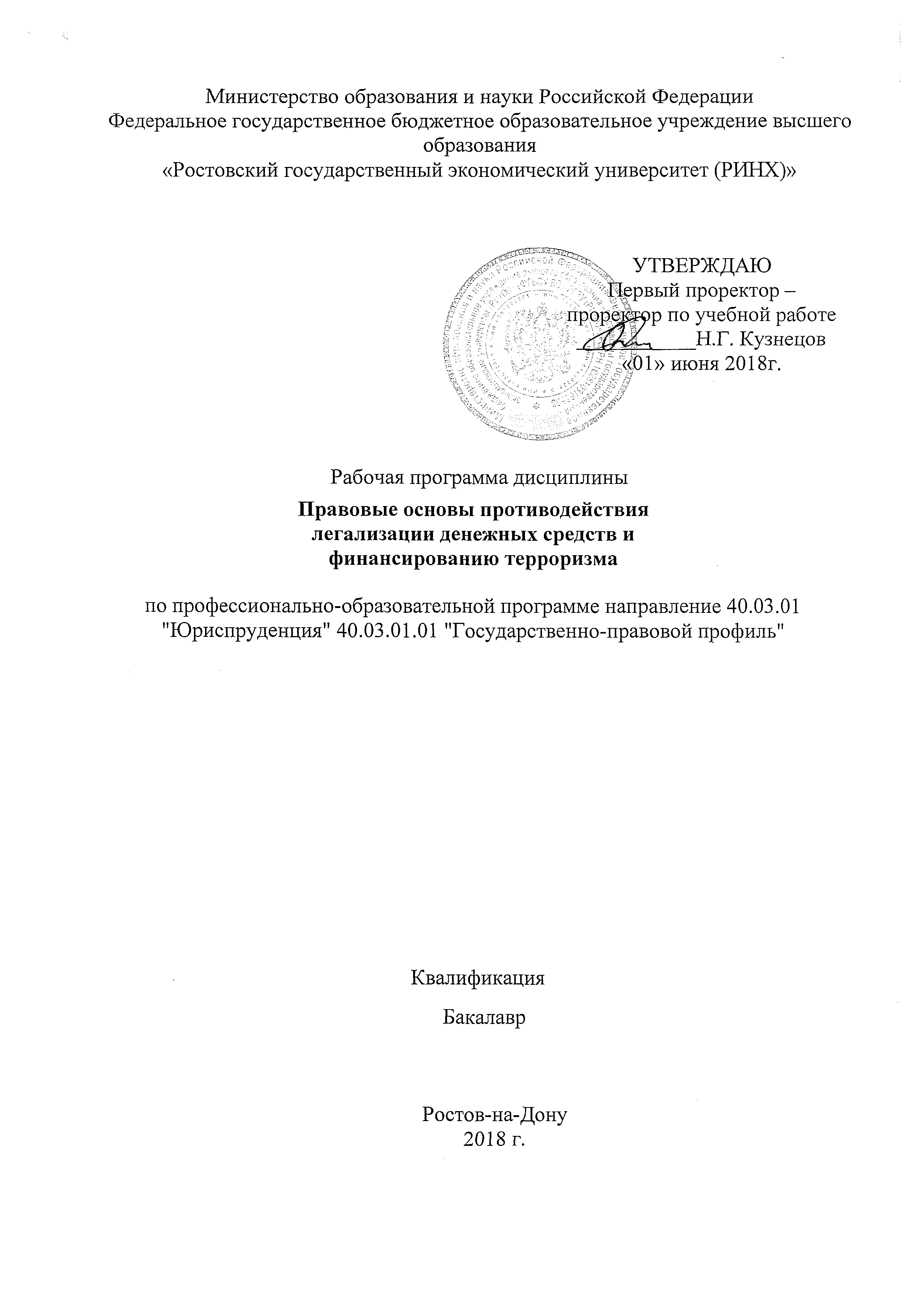 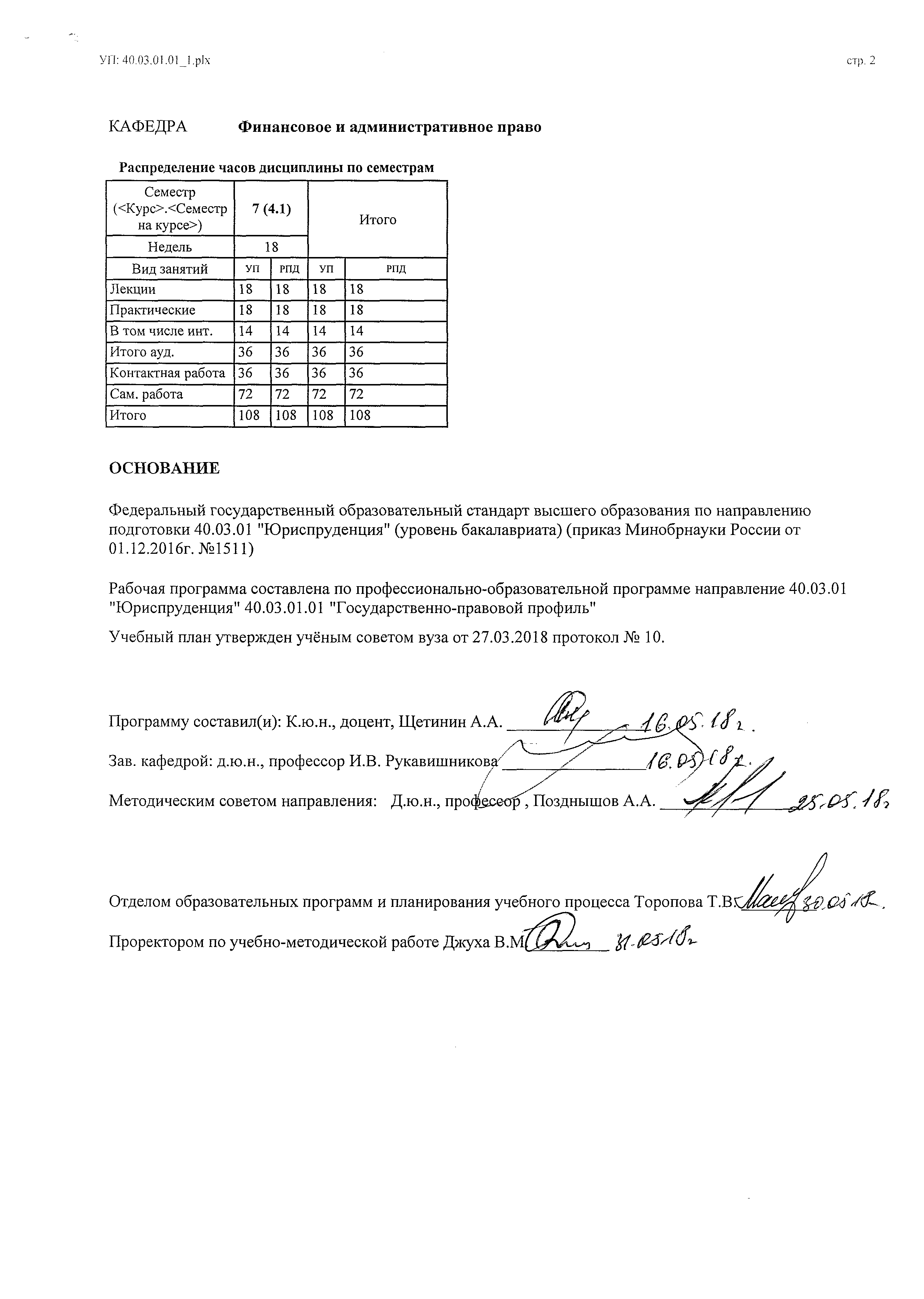 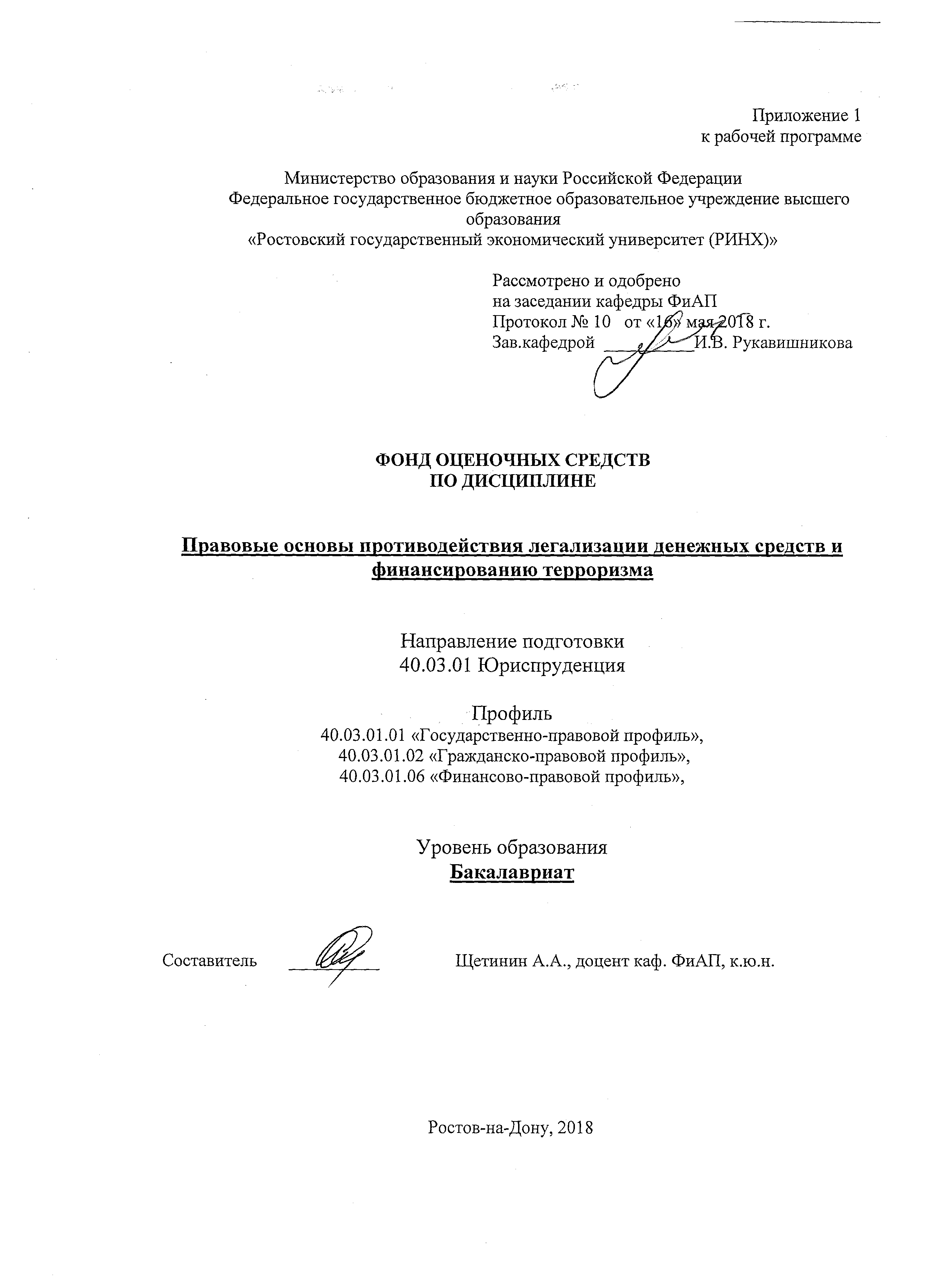 1 Перечень компетенций с указанием этапов их формирования в процессе освоения образовательной программы1.1 Перечень компетенций с указанием этапов их формирования представлен в п. 3. «Требования к результатам освоения дисциплины» рабочей программы дисциплины.2 Описание показателей и критериев оценивания компетенций на различных этапах их формирования, описание шкал оценивания2.1 Показатели и критерии оценивания компетенций:  2.2 Шкалы оценивания:   Текущий контроль успеваемости и промежуточная аттестация осуществляется в рамках накопительной балльно-рейтинговой системы в 100-балльной шкале.Согласно п. 4.7 Положения об организации учебного процесса в Ростовском государственном экономическом университете (РИНХ) с использованием зачетных единиц (кредитов) и балльно-рейтинговой системы «Студент считается аттестованным по дисциплине, если его оценка за семестр не менее 50 баллов (суммарно по контрольным точкам). При этом студенту выставляется семестровая оценка в 100-балльной шкале, характеризующей качество освоения студентом знаний, умений и компетенций по данной дисциплине». При этом оценке отлично (5) соответствует количество баллов от 84 до 100; хорошо (4) - 67–83 балла; удовлетворительно (3) - 50–66 баллов; неудовлетворительно (2) - 0–49 баллов.Студент, набравший количество 50 баллов, соответствующее нижнему порогу оценки «удовлетворительно», от экзамена освобождается, получив автоматически данную оценку. Если студент желает повысить оценку, он должен прийти на экзамен. В этом случае максимальное количество баллов, которое студент может набрать за промежуточную аттестацию по дисциплине  - 100 баллов. Модули 1,2 предусматривают по 6ч. лекций и 14ч. практических занятий.В течение семестра по каждой контрольной точке студент может набрать максимально 50 баллов, которые можно заработать следующим образом:- баллы по практическим занятиям начисляются за активную работу из расчета:  активная работа на 1 семинарском занятии – максимально 2 балла;- баллы за самостоятельную работу по контрольной точке №1 начисляются за подготовку реферата (объемом не менее 10-15 страниц, оформление в соответствии с утвержденными на ЮФ методическими рекомендациями), с использованием научных статей из журналов и газет, монографий (не менее 5 источников) – 1 балл (однократно);- баллы за самостоятельную работу по контрольной точке №2 начисляются за подготовку реферата (объемом не менее 10-15 страниц, оформление в соответствии с утвержденными на ЮФ методическими рекомендациями), с использованием научных статей из журналов и газет, монографий (не менее 5 источников) – 1 балл (однократно).- тестирование, выполнение контрольных работ предполагает выполнение письменных тестов, контрольных работ по каждому модулю.3 Типовые контрольные задания или иные материалы, необходимые для оценки знаний, умений, навыков и (или) опыта деятельности, характеризующих этапы формирования компетенций в процессе освоения образовательной программыМинистерство образования и науки Российской ФедерацииФедеральное государственное бюджетное образовательное учреждение высшего образования«Ростовский государственный экономический университет (РИНХ)»Кафедра финансового и административного праваВопросы к зачетупо дисциплине «Правовые основы противодействия легализации денежных средств и финансированию терроризма»Общая характеристика отношений в сфере противодействия легализации денежных средств и финансирования терроризма.«Легализация денежных средств» - понятие и правовое закрепление.Юридическое содержание категории «финансирование терроризма».Принципы правового регулирования отношений в сфере противодействия легализации денежных средств и финансирования терроризма.Законодательство стран Европы в сфере противодействия легализации денежных средств и финансирования терроризма.Опыт законодательного регулирования противодействия легализации денежных средств и финансирования терроризма США.Основные международно-правовые документы, регулирующие отношения в сфере противодействия легализации денежных средств и финансирования терроризма.Общая характеристика источников правового регулирования противодействия легализации денежных средств и финансирования терроризма. Конституционные основы правового регулирования противодействия легализации денежных средств и финансирования терроризма.Законодательные акты как источники правового регулирования противодействия легализации денежных средств и финансирования терроризма. История принятия и основные положения ФЗ РФ № 115-ФЗ от 07.08.2001г. «О противодействии легализации (отмыванию) доходов, полученных преступным путем, и финансированию терроризма».Подзаконные нормативные акты как источники правового регулирования противодействия легализации денежных средств и финансирования терроризма.Судебная практика в области противодействия легализации денежных средств и финансирования терроризма.Общая характеристика субъектов правоотношений в области правового регулирования противодействия легализации денежных средств и финансирования терроризма.Полномочия и история создания Международной организации по борьбе с отмыванием преступных доходов (ФАТФ).Система органов государственной власти в РФ, осуществляющих полномочия в сфере противодействия легализации денежных средств и финансирования терроризма.Организации и граждане как субъекты правоотношений в сфере противодействия легализации денежных средств и финансирования терроризма.Снятие со счета или зачисление на счет юридического лица денежных средств в наличной форме в случаях, не обусловленных характером его хозяйственной деятельности. Покупка или продажа наличной иностранной валюты, приобретение физическим лицом ценных бумаг за наличный расчет.Внесение физическим лицом в уставный (складочный) капитал организации денежных средств в наличной форме. Зачисление или перевод на счет денежных средств, предоставление или получение кредита (займа), операции с ценными бумагами, если хотя бы одна из сторон имеет регистрацию, место нахождения, место жительства или счет в банке в государстве (на территории), которое (которая) не участвует в международном сотрудничестве в сфере противодействия легализации преступных доходов и финансированию терроризма. Замещение денежных средств во вклад «на предъявителя».Размещение наличных денежных средств во вклад, открытый на имя третьего лица.Операции по счетам юридического лица, период деятельности которого не превышает трех месяцев с даты регистрации, либо если операции по счету не производились с момента его открытия.Законодательная основа деятельности Федеральной службы по финансовому мониторингу.Полномочия Федеральной службы по финансовому мониторингу в сфере противодействия легализации денежных средств и финансированию терроризма.Международное сотрудничество Федеральной службы по финансовому мониторингу в сфере  противодействия легализации денежных средств и финансирования терроризма.Правовая регламентации осуществления Банком России проверок кредитных организаций.Меры правового воздействия, применяемые Банком России к нарушителям  законодательства в противодействия легализации денежных средств.Порядок предоставления в уполномоченный орган сведения об операциях, подлежащих обязательному контролю.Разработка внутренних документов коммерческими банками и иными организациями как условие исполнения обязанностей по противодействию легализации доходов и финансирования терроризмаСоставитель ________________________ А.А.Щетинин«____»__________________2018 г. Критерии оценивания:- оценка «зачтено»(50-100 баллов) - правильные, уверенные ответы  на поставленные вопросы, четкое изложение материала, применение  знаний во время ответа на поставленные вопросы, грамотное и логически стройное изложение материала при ответе;- оценка «незачтено»(0-49 баллов) - ответы не связаны с вопросами, наличие грубых ошибок в ответе, непонимание сущности излагаемого вопроса.Министерство образования и науки Российской ФедерацииФедеральное государственное бюджетное образовательное учреждение высшего образования«Ростовский государственный экономический университет (РИНХ)»Кафедра финансового и административного праваТесты письменныепо дисциплине «Правовые основы противодействия легализации денежных средств и финансированию терроризма»Примерные тесты для текущего контроля знаний на семинарских занятиях1. Внутренний контроль в целях противодействия легализации (отмыванию) доходов, полученных преступным путем, и финансированию терроризма - это:Ответы:А. Деятельность организаций, осуществляющих операции с денежными средствами или иным имуществом, по выявлению операций, подлежащих обязательному контролю, и иных операций с денежными средствами или иным имуществом, связанных с легализацией (отмыванием) доходов, полученных преступным путем, и финансированием терроризмаB. Совокупность принимаемых уполномоченным органом мер по контролю за операциями с денежными средствами или иным имуществомC. Контроль за соответствием деятельности профессионального участника требованиям законодательства Российской Федерации о защите прав и законных интересов инвесторов на рынке ценных бумаг, законодательства Российской Федерации о рекламеD. Порядок организации и осуществления профессиональными участниками деятельности по внутреннему учету операций с денежными средствами и иным имуществом, связанных с легализацией (отмыванием) доходов, полученных преступным путем, и финансированием терроризма2.  Организации, осуществляющие операции с денежными средствами или иным имуществом, обязаны:I. Идентифицировать лицо, находящееся у организации на обслуживании (клиента);II. Идентифицировать выгодоприобретателя по сделке;III. Предпринимать обоснованные и доступные в сложившихся обстоятельствах меры по идентификации выгодоприобретателя.Ответы:A. Только IB. Все верноС. I, IIID. Только III3.  В качестве одной из мер, направленных на противодействие легализации доходов, полученных преступным путем, которые предпринимают профессиональные участники рынка ценных бумаг, является:Ответы:A. Информирование уполномоченного органа о принимаемых мерах противодействия легализации (отмыванию) доходов, полученных преступным путем, и финансированию терроризмаB. Информирование клиентов и иных лиц о принимаемых мерах противодействия легализации (отмыванию) доходов, полученных преступным путем, и финансированию терроризмаС. Запрет на информирование клиентов и иных лиц о принимаемых мерах противодействия легализации (отмыванию) доходов, полученных преступным путем, и финансированию терроризмаD. Информирование клиентов и иных лиц по их запросам о принимаемых мерах противодействия легализации (отмыванию) доходов, полученных преступным путем, и финансированию терроризма4.  К мерам, направленным на противодействие легализации доходов, полученных преступным путем, относятся:I. Обязательные процедуры внутреннего контроля;II. Обязательный контроль;III. Информирование клиентов о принимаемых мерах противодействия легализации доходов, полученных преступным путем;IV. Информирование федерального органа исполнительной власти по рынку ценных бумаг о принимаемых мерах противодействия легализации доходов, полученных преступным путем.* возможно несколько вариантов5.  Укажите неверные утверждения в отношении обязанностей организаций, осуществляющих операции с денежными средствами или иным имуществом:I. Организации обязаны систематически, но не реже, чем 1 раз в год, обновлять информацию о клиентах и их представителях;II. Организации обязаны представлять в уполномоченный орган сведения об операциях с денежными средствами или иным имуществом, подлежащих обязательному контролю, только по письменному запросу уполномоченного органа;III. Организации обязаны систематически, но не реже, чем раз в 3 года, обновлять информацию о клиентах и выгодоприобретателях;IV. Организации обязаны документально фиксировать и представлять в уполномоченный орган не позднее рабочего дня, следующего за днем совершения операции, сведения по подлежащим обязательному контролю операциям с денежными средствами или иным имуществом.* возможно несколько вариантов6. Организации, осуществляющие операции с денежными средствами или иным имуществом, обязаны:Ответы:А. Хранить сведения, необходимые для идентификации лица, не менее трех лет со дня прекращения отношений с клиентомВ. Хранить сведения, необходимые для идентификации лица, не менее пяти лет со дня прекращения отношений с клиентомC. Хранить сведения, необходимые для идентификации лица, не менее пяти лет со дня совершения операцииD. Хранить сведения, необходимые для идентификации лица, не менее трех лет со дня совершения операции7. Квалификационные требования к специальным должностным лицам, ответственным за соблюдение правил внутреннего контроля и программ его осуществления, а также требования к подготовке и обучению кадров, идентификации клиентов, выгодоприобретателей определяются для организаций, осуществляющих операции с денежными средствами и иным имуществом, за исключением кредитных организаций:Ответы:A. В соответствии с порядком, устанавливаемым ФСФР РоссииB. В соответствии с порядком, устанавливаемым Центральным банком Российской ФедерацииС. В соответствии с порядком, устанавливаемым Правительством Российской ФедерацииD. В соответствии с порядком, устанавливаемым Росфинмониторингом8.  Квалификационные требования к специальным должностным лицам, ответственным за соблюдение правил внутреннего контроля и программ его осуществления, а также требования к подготовке и обучению кадров, идентификации клиентов, выгодоприобретателей устанавливаются для кредитных организаций:Ответы:А. ФСФР РоссииВ. Центральным банком Российской ФедерацииC. Правительством Российской ФедерацииD. Росфинмониторингом9.  Что из нижеперечисленного является квалификационным требованием, предъявляемым к специальным должностным лицам организаций - профессиональных участников рынка ценных бумаг (за исключением кредитных организаций), ответственным за соблюдение правил внутреннего контроля в целях противодействия легализации (отмыванию) доходов, полученных преступным путем, и финансированию терроризма:I. Наличие высшего профессионального образования по специальностям, относящимся к группе специальностей "Экономика и управление", либо по специальности "Юриспруденция", а при отсутствии указанного образования - опыта работы не менее двух лет на должностях, связанных с исполнением обязанностей по противодействию легализации (отмыванию) доходов, полученных преступным путем, и финансированию терроризма;II. Наличие высшего профессионального образования по специальностям, относящимся к группе специальностей "Экономика и управление", либо по специальности "Юриспруденция", и опыта работы не менее двух лет на должностях, связанных с исполнением обязанностей по противодействию легализации (отмыванию) доходов, полученных преступным путем, и финансированию терроризма;III. Прохождение обучения в целях противодействия легализации (отмыванию) доходов, полученных преступным путем, и финансированию терроризма в соответствии с требованиями, устанавливаемыми Федеральной службой по финансовому мониторингу по согласованию с Федеральной службой по финансовым рынкам;IV. Прохождение обучения в целях противодействия легализации (отмыванию) доходов, полученных преступным путем, и финансированию терроризма в соответствии с требованиями, устанавливаемыми профессиональным участником рынка ценных бумаг по согласованию с Федеральной службой по финансовым рынкам.* возможно несколько вариантов10. Что из нижеперечисленного является квалификационным требованием, предъявляемым к специальным должностным лицам кредитных организаций, ответственным за соблюдение правил внутреннего контроля в целях противодействия легализации (отмыванию) доходов, полученных преступным путем, и финансированию терроризма:I. Наличие высшего профессионального образования по специальностям, относящимся к группе специальностей "Экономика и управление", либо по специальности "Юриспруденция", а при отсутствии указанного образования - опыта работы не менее двух лет на должностях, связанных с исполнением обязанностей по противодействию легализации (отмыванию) доходов, полученных преступным путем, и финансированию терроризма;II. Наличие высшего юридического или экономического образование и опыта руководства отделом, иным подразделением кредитной организации, связанным с осуществлением банковских операций, не менее одного года, а при отсутствии указанного образования - опыт работы в сфере противодействия легализации (отмыванию) доходов, полученных преступным путем, и финансированию терроризма не менее двух лет или опыт руководства подразделением кредитной организации, связанным с осуществлением банковских операций, не менее двух лет;III. Прохождение обучения в целях противодействия легализации (отмыванию) доходов, полученных преступным путем, и финансированию терроризма в соответствии с требованиями, устанавливаемыми Федеральной службой по финансовому мониторингу по согласованию с Федеральной службой по финансовым рынкам;IV. Отсутствие судимости за совершение преступления из корыстных побуждений или по найму, а также преступления в сфере экономики;V. Отсутствие административного правонарушения в области финансов, налогов и сборов, рынка ценных бумаг, совершенного в течение одного года, предшествовавшего дню назначения на соответствующую должность, а также на момент нахождения в соответствующей должности и установленных вступившим в законную силу соответствующим постановлением органа, уполномоченного рассматривать дела об указанных административных правонарушениях.* возможно несколько вариантов11.  Организации, осуществляющие операции с денежными средствами и иным имуществом обязаны:Ответы:А. Разработать правила внутреннего контроля в целях противодействия легализации (отмыванию) доходов, полученных преступным путем, и финансированию терроризма и программы его осуществленияB. Разработать квалификационные требования к специальным должностным лицам, ответственным за соблюдение правил внутреннего контроля и программ его осуществленияC. Разработать требования для прохождения обучения в целях противодействия легализации (отмыванию) доходов, полученных преступным путем, и финансированию терроризмаD. Разработать требования для прохождения обучения в целях противодействия легализации (отмыванию) доходов, полученных преступным путем, и финансированию терроризма и согласовать их с ФСФР России12. Организации, осуществляющие операции с денежными средствами и иным имуществом, обязаны установить следующие сведения в отношении своих клиентов - юридических лиц:I. Наименование;II. Идентификационный номер налогоплательщика;III. Государственный регистрационный номер;IV. Место государственной регистрации;V. Адрес местонахождения;* возможно несколько вариантов13.  Правила внутреннего контроля в целях противодействия легализации (отмыванию) доходов, полученных преступным путем, и финансированию терроризма профессионального участника рынка ценных бумаг подлежат согласованию с:Ответы:A. Минфином РоссииB. Банком РоссииС. ФСФР РоссииD. Росфинмониторингом14. Правила внутреннего контроля в целях противодействия легализации (отмыванию) доходов, полученных преступным путем, и финансированию терроризма кредитной организации, имеющей лицензию профессионального участника рынка ценных бумаг, подлежат согласованию с:Ответы:A. Минфином РоссииB. Банком РоссииC. РосфинмониторингомD. Банком России и ФСФР России15. Укажите неверные утверждения:I. Правила внутреннего контроля в целях противодействия легализации (отмыванию) доходов, полученных преступным путем, и финансированию терроризма профессионального участника рынка ценных бумаг подлежат повторному согласованию с ФСФР России в случае внесения в них изменений и дополнений;II. Правила внутреннего контроля в целях противодействия легализации (отмыванию) доходов, полученных преступным путем, и финансированию терроризма профессионального участника рынка ценных бумаг должны соответствовать требованиям действующих нормативных правовых актов Российской Федерации;III. Правила внутреннего контроля в целях противодействия легализации доходов профессионального участника рынка ценных бумаг подлежат повторному согласованию с Росфинмониторингом в случае внесения в них изменений и дополнений;IV. Правила внутреннего контроля в целях противодействия легализации профессионального участника рынка ценных бумаг утверждаются в соответствии с порядком, устанавливаемым Правительством Российской Федерации;V. Правила внутреннего контроля в целях противодействия легализации доходов профессионального участника рынка ценных бумаг подлежат согласованию с Росфинмониторингом в течение 5 рабочих дней с даты их утверждения;VI. Правила внутреннего контроля в целях противодействия легализации доходов подлежат представляются на согласование в соответствующий надзорный орган в течение 5 рабочих дней с даты их утверждения.* возможно несколько вариантов16. К программам реализации внутреннего контроля в целях противодействия легализации доходов в соответствии с нормативными правовыми актами федерального органа исполнительной власти по рынку ценных бумаг относятся следующие, за исключением:Ответы:A. Программы идентификации и изучения клиентовB. Программа выявления операций, подлежащих обязательному контролю, а также выявления операций, условия совершения которых совпадают с установленными правилами внутреннего контроля признаками или критериями выявления необычных операцийС. Программы идентификации и изучения контрагентовD. Программы документального фиксирования и хранения документов и информации, полученных в результате реализации программ осуществления внутреннего контроля в целях противодействия легализации доходовE. Программы оценки и снижения рисков совершения по поручениям клиентов операций, связанных с легализацией (отмыванием) доходов, полученных преступным путем, включающую оценку таких рисков по направлениям17. К программам реализации внутреннего контроля в целях противодействия легализации доходов в соответствии с нормативными правовыми актами федерального органа исполнительной власти по рынку ценных бумаг относятся следующие:I. Программа обеспечения конфиденциальности информации;II. Программа идентификации и изучения клиентов;III. Программа взаимодействия с уполномоченными органами в сфере противодействия легализации доходов, полученных преступным путем;IV. Программа обучения сотрудников по вопросам противодействия легализации (отмыванию) доходов, полученных преступным путем.* возможно несколько вариантов18.  Изучение клиентов и их представителей в рамках программы идентификации и изучения клиентов в соответствии с нормативными правовыми актами федерального органа исполнительной власти по рынку ценных бумаг включает изучение (укажите лишнее):I. Сведений о клиенте;II. Сведений о деятельности клиента;III. Сведений об аффилированных лицах клиента;IV. Сведений об аффилированных лицах представителя клиента;V. Сведений о структуре органов управления представителя клиента.* возможно несколько вариантов19.  В рамках программы документального фиксирования и хранения документов и информации, полученных в результате реализации программ осуществления внутреннего контроля в целях противодействия легализации (отмыванию) доходов, полученных преступным путем, профессиональные участники обязаны хранить не менее 5 лет в соответствии с нормативными правовыми актами федерального органа исполнительной власти по рынку ценных бумаг (укажите лишнее):Ответы:A. Документы, связанные с зафиксированными операциями, подлежащими обязательному контролю, и необычными операциямиB. Копии документов, связанных с зафиксированными операциями, подлежащими обязательному контролю, и необычными операциямиC. Документы, содержащие сведения о клиенте и его представителяхD. Сообщения об операцияхЕ. Мотивированные заключения сотрудников профессионального участника, проводивших операции, о выявленных ими операциях20.  Программа обучения сотрудников по вопросам противодействия легализации (отмыванию) доходов, полученных преступным путем, в соответствии с нормативными правовыми актами федерального органа исполнительной власти по рынку ценных бумаг должна включать следующие направления обучения (укажите лишнее):Ответы:А. Ознакомление с нормативно-законодательной базой по вопросам противодействия легализации (отмыванию) доходов, полученных преступным путемB. Ознакомление с правилами внутреннего контроля профессионального участникаС. Ознакомление с существующей на рынке ценных бумаг практикой по вопросам противодействия легализации (отмыванию) доходов, полученных преступным путемD. Практические занятия по реализации правил внутреннего контроля и программ его осуществления21. Программа оценки и снижения рисков совершения по поручениям клиентов операций, связанных с легализацией (отмыванием) доходов, полученных преступным путем, в соответствии с нормативными правовыми актами федерального органа исполнительной власти по рынку ценных бумаг включает оценку рисков по направлениям (укажите верные утверждения):I. Деятельности клиента, в том числе на предмет связи с интенсивным оборотом наличных денежных средств;II. Регистрации, места жительства или места нахождения физического или юридического лица в государстве (на территории), где согласно международным источникам разрешается свободный оборот наркотических веществ;III. Структуры органов управления юридического лица на предмет оценки процесса принятия решения о совершении сделки или операции с денежным средством или иным имуществом;IV. Регистрации, места жительства или места нахождения физического или юридического лица в государстве (на территории), где согласно международным источникам не соблюдаются общепринятые стандарты в борьбе с легализацией (отмыванием) доходов, полученных преступным путем, или финансированием терроризма.* возможно несколько вариантов22. В случае, если операция с денежными средствами по своему характеру относится к одному из видов операций, предусмотренных Федеральным законом "О противодействии легализации (отмыванию) доходов, полученных преступным путем, и финансированию терроризма", она подлежит обязательному контролю, если сумма, на которую она совершается, равна или превышает:Ответы:A. 500 тыс. руб.В. 600 тыс. руб.C. 900 тыс. руб.D. 1 млн. руб.23.  К операциям с денежными средствами или иным имуществом, подлежащим обязательному контролю на сумму, равную или превышающую 600 тыс. рублей, относятся следующие операции, за исключением:Ответы:A. Зачисление на свой счет или списание со своего счета денежных средств юридическим лицом, период деятельности которого не превышает трех месяцевB. Помещение ценных бумаг в ломбардС. Размещение денежных средств на именной вкладD. Внесение физическим лицом в уставный капитал организации денежных средств в наличной форме24. К операциям с денежными средствами или иным имуществом, подлежащим обязательному контролю на сумму, равную или превышающую 600 тыс. рублей, относятся следующие операции, за исключением:Ответы:А. Снятие со счета или зачисление на счет юридического лица денежных средств в наличной форме, когда это обусловлено характером его хозяйственной деятельностиB. Обмен банкнот одного достоинства на банкноты другого достоинстваC. Получение или предоставление имущества по договору финансовой арендыD. Открытие вклада в пользу третьих лиц с размещением в него денежных средств в наличной форме25. Укажите, какие из нижеперечисленных операций с денежными средствами или иным имуществом относятся к операциям, подлежащим обязательному контролю:I. Покупка или продажа наличной иностранной валюты физическим лицом на сумму равную 600000 рублей, если операция совершена с денежными средствами в наличной форме;II. Приобретение физическим лицом ценных бумаг за наличный расчет на сумму равную 600000 рублей, если операция совершена с денежными средствами в наличной форме;III. Приобретение физическим лицом ценных бумаг на сумму равную 600000 рублей на биржевом рынке;IV. Зачисление денежных средств на счет (вклад) или списание денежных средств со счета (вклада) юридического лица в случае, если операции по указанному счету (вкладу) не производились с момента его открытия.* возможно несколько вариантов26.  Укажите, какие из нижеперечисленных операций с денежными средствами или иным имуществом относятся к операциям, подлежащим обязательному контролю:I. Зачисление или перевод на счет денежных средств на сумму равную или превышающую 600 000 рублей, если хотя бы одной из сторон является физическое или юридическое лицо, имеющее соответственно регистрацию, место жительства или место нахождения в государстве (на территории), которое (которая) не участвует в международном сотрудничестве в сфере противодействия легализации (отмыванию) доходов, полученных преступным путем, и финансированию терроризма;II. Любые переводы денежных средств, осуществляемые кредитными организациями по поручению клиента на сумму равную или превышающую 600 000 рублей;III. Выплата физическому лицу страхового возмещения или получение от него страховой премии по страхованию жизни;IV. Получение беспроцентного займа некредитными организациями от физических или юридических лиц.* возможно несколько вариантов28. К операциям с денежными средствами или иным имуществом, подлежащим обязательному контролю, относятся следующие операции, за исключением:I. Сделка с недвижимым имуществом, если сумма, на которую она совершается, равна или превышает 1 500 000 рублей;II. Предоставление юридическими лицами, не являющимися кредитными организациями, беспроцентных займов физическим лицам и (или) другим юридическим лицам;III. Предоставление кредитными организациями, беспроцентных займов физическим лицам;IV. Переводы денежных средств, осуществляемые некредитными организациями по поручению клиента.Ответы:* возможно несколько вариантов28. Укажите, что из нижеперечисленного относится к критериям выявления или признакам необычных операций в соответствии с нормативными правовыми актами федерального органа исполнительной власти по рынку ценных бумаг и Росфинмониторинга:I. Внесение в операцию дополнений и изменений, соответствующих практике деятельности организации;II. Явная поспешность в проведении операции;III. Совершение нескольких операций на общую сумму не менее 600 000 рублей за счет перечисленных клиентом на счет профессионального участника денежных средств в размере равном или превышающим 600 000 рублей;IV. Пренебрежение клиентом более выгодными условиями исполнения его поручении;V. Запутанный или необычный характер сделки, не имеющей очевидного экономического смысла.* возможно несколько вариантов29.  К критериям выявления или признакам необычных операций в соответствии с нормативными правовыми актами федерального органа исполнительной власти по рынку ценных бумаг и Росфинмониторинга не относятся:I. Проведение операций за наличный расчет;II. Немотивированный отказ в предоставлении клиентом сведений, если их предоставление не предусмотрено нормативными правовыми актами и не соответствует сложившейся практике;III. Совершение единичных покупок/продаж крупных пакетов на сумму не менее 100 000 рублей, не обращающихся через организаторов торговли ценных бумаг, по ценам, существенно отличающимся от рыночных цен;IV. Немотивированный отказ в предоставлении клиентом сведений, запрашиваемых в соответствии со сложившейся практикой;V. Несоответствии сделки целям деятельности организации, установленным учредительными документами этой организации.* возможно несколько вариантов30.  К критериям выявления или признакам необычных операций в соответствии с нормативными правовыми актами федерального органа исполнительной власти по рынку ценных бумаг и Росфинмониторинга не относятся:Ответы:А. Совершение единичных покупок/продаж клиентом крупных пакетов на сумму не менее 300 000 рублей, не обращающихся через организаторов торговли ценных бумаг, по ценам, существенно отличающимся от рыночных ценВ. Осуществление регулярных операций на сумму не менее 300 000 рублей каждая по покупке с последующей продажей ценных бумаг, не имеющих рыночных котировок и не обращающихся через организаторов торговли ценных бумаг, с направлением дохода на приобретение высоколиквидных ценных бумагC. Совершение нескольких операций на общую сумму не менее 600 000 рублей за счет внесенных клиентом в кассу организации - профессионального участника единовременно или по частям наличных денежных средств в размере, равном или большем 600 000 рублейD. Проведение операции за наличный расчетТест может предусматривать наличие одного правильного ответа (в таком случае должен быть выбран наиболее полный ответ), а также нескольких правильных ответов. Критерии оценки: Правильный ответ на 1 вопрос – 5 баллов.Итоговая оценка за выполнение тестового задания из 20 вопросов:- 84-100 баллов (оценка «отлично»);- 67-83 баллов (оценка «хорошо»);- 50-66 баллов (оценка «удовлетворительно»);- 0-49 баллов (оценка «неудовлетворительно»).Составитель ________________________ А.А. Щетинин(подпись)«____»__________________2018     г. Министерство образования и науки Российской ФедерацииФедеральное государственное бюджетное образовательное учреждение высшего образования«Ростовский государственный экономический университет (РИНХ)»Кафедра финансового и административного праваТемы рефератов, докладов, презентаций по дисциплине«Правовые основы противодействия легализации денежных средств и финансированию терроризма»Сравнительный анализ законодательства некоторых стран Европы в сфере противодействия легализации денежных средств и финансирования терроризма.Опыт законодательного регулирования противодействия легализации денежных средств и финансирования терроризма США.Основные международно-правовые документы, регулирующие отношения в сфере противодействия легализации денежных средств и финансирования терроризма.Общая характеристика субъектов правоотношений в области правового регулирования противодействия легализации денежных средств и финансирования терроризма.Полномочия и история создания Международной организации по борьбе с отмыванием преступных доходов (ФАТФ).Система органов государственной власти в РФ, осуществляющих полномочия в сфере противодействия легализации денежных средств и финансирования терроризма.Организации и граждане как субъекты правоотношений в сфере противодействия легализации денежных средств и финансирования терроризма.История борьбы с легализацией доходов.Перспективы развития системы противодействия легализации доходов в России.Финансирование терроризма и способы противодействия ему.Легализация и организованная преступность.Оффшоры и легализация денежных средств.Внутренняя система противодействия легализации доходов, полученных преступным путем в коммерческом банке.Роль ЦБ России в противодействии легализации денежных средств и финансирования терроризма.Ответственность в сфере противодействия легализации денежных средств и финансирования терроризма.Критерии оценки:  Оценка за реферат складывается из  100 баллов (для выставления текущей оценки баллы пересчитываются по шкале в соответствии Листом контрольных мероприятий, действующем в текущем учебном году). Для выведения итогового результата используется стандартная шкала соответствия баллов и числовых показателей:- 84-100 баллов (оценка «отлично»);- 67-83 балла (оценка «хорошо»);- 50-66 баллов (оценка «удовлетворительно»);- 0-49 балла (оценка «неудовлетворительно»).Общий итог - 100 баллов за реферат складывается из двух частей: 1) за текущую работу, подготовку (выполнение) (50 баллов):2) за промежуточный контроль (публичное представление реферата на семинарском занятии) (50 баллов).Критерии оценки качества подготовки реферата:разработка четкого, логичного плана; использование современных технологий для поиска и обработки научной  информации;отражение актуальных нормативно-правовых источников, регламентирующих общественные отношения в рамках тематики реферата;анализ правоприменительной практики;изучение научных монографий по теме (количество  изученных и отраженных в материалах работы источников, - не менее трех работ);изучение учебников и учебных пособий по выбранной тематике (не менее 3 источников).Критерии оценки качества публичного представления реферата:- владение профессиональным языком и терминологией- юридически-грамотные и полные ответы на поставленные вопросы, наличие необходимых пояснений и развернутых комментариев по изложенному в работе материалу- диагностическое сопровождение: подготовка презентаций, графиков, иллюстрирующих проведенное исследование.Составитель ________________________ А.А. Щетинин«____»__________________20 18    г. 4 Методические материалы, определяющие процедуры оценивания знаний, умений, навыков и (или) опыта деятельности, характеризующих этапы формирования компетенцийПроцедуры оценивания включают в себя текущий контроль и промежуточную аттестацию.Текущий контроль успеваемости проводится с использованием оценочных средств, представленных в п. 3 данного приложения. Результаты текущего контроля доводятся до сведения студентов до промежуточной аттестации.   	Промежуточная аттестация проводится в форме зачета. Зачет проводится по окончании теоретического обучения до начала экзаменационной сессии по расписанию зачетной недели. Зачет проводится в устной форме, количество вопросов в зачетном задании – 2. Объявление результатов проводится в день зачета. Результаты аттестации заносятся в экзаменационную ведомость и зачетную книжку студента. Студенты, не прошедшие промежуточную аттестацию по графику сессии, должны ликвидировать задолженность в установленном порядке.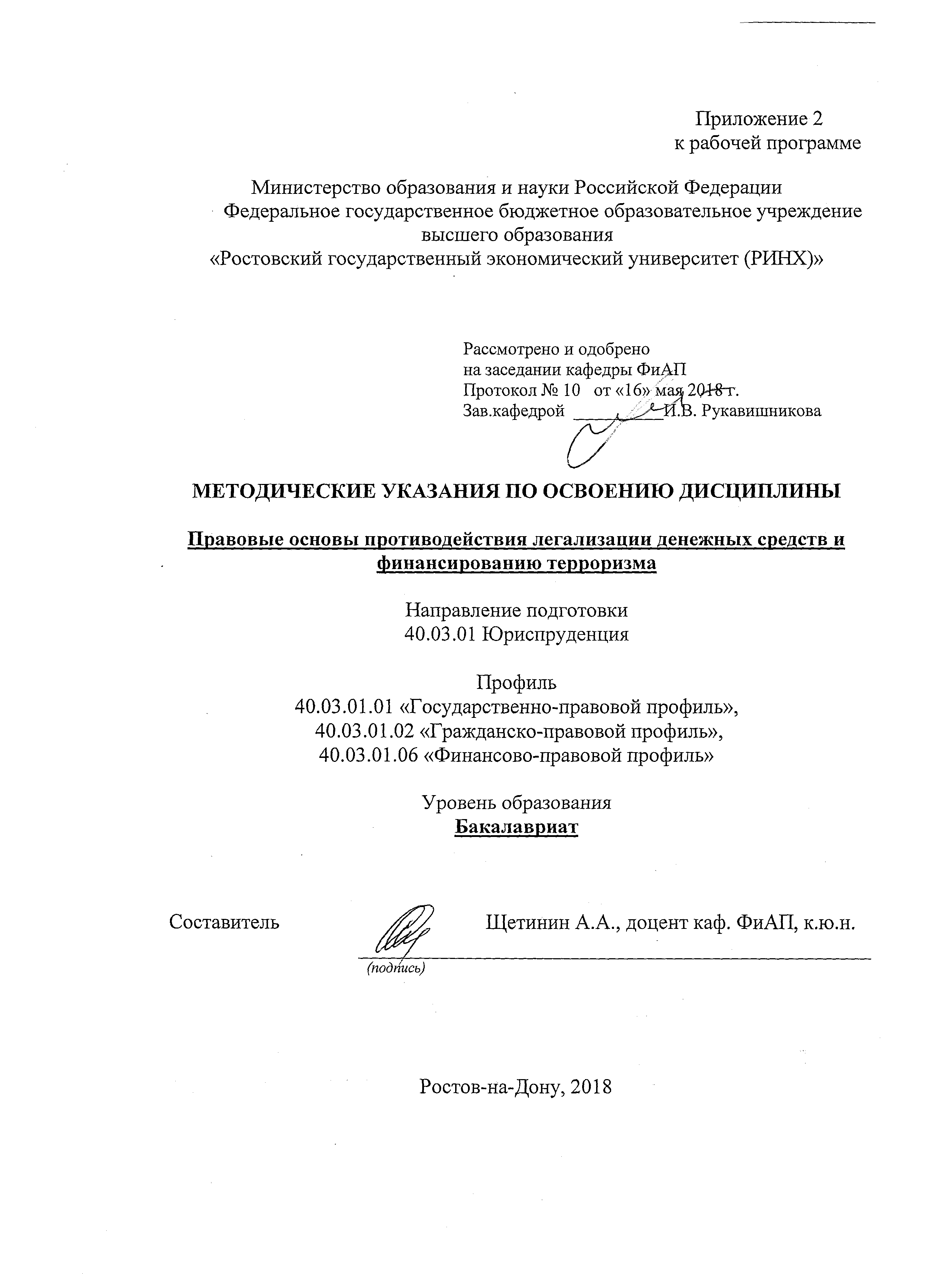 Методические  указания  по  освоению  дисциплины  «Правовые основы противодействия легализации денежных средств и финансированию терроризма»  адресованы  студентам  очной, очно-заочной  и заочной  форм обучения.  Учебным планом по направлению подготовки 40.03.01 «Юриспруденция» предусмотрены следующие виды занятий:- лекции;- практические занятия;1. Методические рекомендации по изучению дисциплины в процессе аудиторных занятий.1.1. Рекомендации по подготовке к лекционным занятиям (теоретический курс) Изучение дисциплины требует систематического и последовательного накопления знаний. Студентам необходимо вести конспект прослушанных лекций. Перед очередной лекцией необходимо просмотреть по конспекту материал предыдущей лекции. При затруднениях в восприятии материала следует обратиться к основным литературным источникам. Если разобраться в материале не удалось, то следует обратиться к лектору (по графику его консультаций) или к преподавателю на практических занятиях. 1.2. Рекомендации по подготовке к практическим (семинарским) занятиям Студентам следует: - ознакомиться с заданием  к занятию; определить примерный объем работы по подготовке к ним; выделить вопросы и задачи, ответы на которые или выполнение и решение  без предварительной подготовки не представляется возможным;- иметь в виду и то, что в библиотеке учебного заведения не всегда имеются в наличии все рекомендованные источники, их необходимо найти заранее.- приносить с собой рекомендованную преподавателем литературу к конкретному занятию; - до очередного практического занятия по рекомендованным литературным источникам проработать теоретический материал, соответствующей темы занятия; - пользоваться техническими средствами обучения и дидактическими материалами, которыми располагает учебное заведение.- при подготовке к практическим занятиям следует обязательно использовать не только лекции, учебную литературу, но и нормативно-правовые акты и материалы правоприменительной практики; - теоретический материал следует соотносить с правовыми нормами, так как в них могут быть внесены изменения, дополнения, которые не всегда отражены в учебной литературе; - при ответах на вопросы и решения задач необходимо внимательно прочитать их текст и попытаться дать аргументированное объяснение с обязательной ссылкой на соответствующую правовую норму; - в начале занятий задать преподавателю вопросы по материалу, вызвавшему затруднения в его понимании и освоении при решении задач, заданных для самостоятельного решения; - по ходу семинара давать конкретные, четкие ответы по существу вопросов. Структура ответов может быть различной: либо вначале делается вывод, а затем приводятся аргументы, либо дается развернутая аргументация принятого решения, на основании которой предлагается ответ. Возможны и несколько вариантов ответов, которые должны быть обоснованны.- на занятии доводить каждую задачу до окончательного решения, демонстрировать понимание проведенного анализа проблемной ситуации, в случае затруднений обращаться к преподавателю. Студентам, пропустившим занятия (независимо от причин), не имеющие письменного решения задач или не подготовившиеся к данному практическому занятию, рекомендуется не позже чем в 2-недельный срок явиться на консультацию к преподавателю и отчитаться по теме, изучавшейся на занятии. Студенты, не отчитавшиеся по каждой не проработанной ими на занятиях теме к началу зачетной сессии, упускают возможность получить положенные баллы за работу в соответствующем семестре. 2. Методические рекомендации по выполнению различных форм самостоятельных заданий  Самостоятельная работа студентов включает в себя выполнение различного рода заданий, которые ориентированы на более глубокое усвоение материала изучаемой дисциплины. По каждой теме учебной дисциплины студентам предлагается перечень заданий для самостоятельной работы. К выполнению заданий для самостоятельной работы предъявляются следующие требования: задания должны исполняться самостоятельно и представляться в установленный срок, а также соответствовать установленным требованиям по оформлению. Студентам следует: - руководствоваться графиком самостоятельной работы, определенным рабочей программой дисциплины; - выполнять все плановые задания, выдаваемые преподавателем для самостоятельного выполнения, и разбирать на семинарах и консультациях неясные вопросы; - использовать при подготовке нормативные документы университета, а именно, положение о написании письменных работ. 2.1. Методические рекомендации по работе с литературой. Любая форма самостоятельной работы студента (подготовка к семинарскому занятию, написание эссе, курсовой работы, доклада и т.п.) начинается с изучения соответствующей литературы.К каждой теме учебной дисциплины подобрана основная и дополнительная литература, которая указана в соответствующем разделе рабочей программы. Основная литература - это учебники и учебные пособия. Дополнительная литература - это монографии, сборники научных трудов, журнальные и газетные статьи, различные справочники, энциклопедии, интернет ресурсы.  Рекомендации студенту: выбранную монографию или статью целесообразно внимательно просмотреть. В книгах следует ознакомиться с оглавлением и научно-справочным аппаратом, прочитать аннотацию и предисловие. Целесообразно ее пролистать, рассмотреть иллюстрации, таблицы, диаграммы, приложения. Такое поверхностное ознакомление позволит узнать, какие главы следует читать внимательно, а какие прочитать быстро; - в книге или журнале, принадлежащие самому студенту, ключевые позиции можно выделять маркером или делать пометки на полях. При работе с Интернет -источником целесообразно также выделять важную информацию; - если книга или журнал не являются собственностью студента, то целесообразно записывать номера страниц, которые привлекли внимание. Позже следует возвратиться к ним, перечитать или переписать нужную информацию. Физическое действие по записыванию помогает прочно заложить данную информацию в «банк памяти». Выделяются следующие виды записей при работе с литературой: Конспект - краткая схематическая запись основного содержания научной работы. Целью является не переписывание произведения, а выявление его логики, системы доказательств, основных выводов. Хороший конспект должен сочетать полноту изложения с краткостью. Цитата - точное воспроизведение текста. Заключается в кавычки. Точно указывается страница источника. Тезисы - концентрированное изложение основных положений прочитанного материала. Аннотация - очень краткое изложение содержания прочитанной работы. Резюме - наиболее общие выводы и положения работы, ее концептуальные итоги. Записи в той или иной форме не только способствуют пониманию и усвоению изучаемого материала, но и помогают вырабатывать навыки ясного изложения в письменной форме тех или иных теоретических вопросов.  2.2. Методические рекомендации по подготовке научного доклада Одной из форм самостоятельной работы студента является подготовка научного доклада, для обсуждения его на практическом (семинарском) занятии. Цель научного доклада - развитие у студентов навыков аналитической работы с научной литературой, анализа дискуссионных научных позиций, аргументации собственных взглядов. Подготовка научных докладов также развивает творческий потенциал студентов. Научный доклад готовится под руководством преподавателя, который ведет практические (семинарские) занятия. Рекомендации студенту: - перед началом работы по написанию научного доклада согласовать с преподавателем тему, структуру, литературу, а также обсудить ключевые вопросы, которые следует раскрыть в докладе;  - представить доклад научному руководителю в письменной форме; - выступить на семинарском занятии с 5-7-минутной презентацией своего научного доклада, ответить на вопросы студентов группы. Требования: - к оформлению научного доклада: шрифт - Times New Roman, размер шрифта -14, межстрочный интервал -1, размер полей – 2 см, отступ в начале абзаца - 1 см, форматирование по ширине); листы доклада скреплены скоросшивателем. На титульном листе указывается наименование учебного заведения, название кафедры, наименование дисциплины, тема доклада, ФИО студента; - к структуре доклада - введение (указывается актуальность, цель и задачи), основная часть, выводы автора, список литературы (не менее 5 позиций источников научной литературы (научные статьи и монографии). Объем согласовывается с преподавателем. В конце работы ставится дата ее выполнения и подпись студента, выполнившего работу. Общая оценка за доклад учитывает содержание доклада, его презентацию, а также ответы на вопросы. 2.3. Методические рекомендации по подготовке реферата  Целью написания рефератов является:	- привитие студентам навыков библиографического поиска необходимой литературы (на бумажных носителях, в электронном виде);привитие студентам навыков компактного  изложения мнения авторов и своего суждения по выбранному вопросу в письменной форме, научно грамотным языком и в хорошем стиле;	- приобретение навыка грамотного оформления ссылок на используемые источники, правильного цитирования авторского текста;	- выявление и развитие у студента интереса к определенной научной и практической проблематике с тем, чтобы исследование ее в дальнейшем продолжалось в подготовке и написании курсовых и дипломной работы и дальнейших научных трудах.	Основные задачи студента при написании реферата:	-    с максимальной полнотой использовать литературу по выбранной теме (как рекомендуемую, так и самостоятельно подобранную) для правильного понимания авторской позиции;	-    верно (без искажения смысла) передать авторскую позицию в своей работе;	-    уяснить для себя и изложить причины своего согласия (несогласия) с тем или иным автором по данной проблеме.	Требования к содержанию:	- материал, использованный в реферате, должен относится строго к выбранной теме;	- необходимо изложить основные аспекты проблемы не только грамотно, но и в соответствии с той или иной логикой (хронологической, тематической, событийной и др.)	- при изложении следует сгруппировать идеи разных авторов по общности точек зрения или по научным школам;- реферат должен заканчиваться подведением итогов проведенной исследовательской  работы: содержать краткий анализ-обоснование преимуществ той точки зрения по рассматриваемому вопросу, с которой Вы солидарны. 	Структура реферата.	1. Титульный  лист.На титульном листе указывается наименование учебного заведения, название кафедры, наименование дисциплины, тема реферата, ФИО студента, ФИО и должность проверившего преподавателя; 	2. Оглавление. Оглавление - это план реферата, в котором каждому разделу должен соответствовать номер страницы, на которой он находится.	3. Текст реферата. Текст реферата делится на три части: введение, основная часть и заключение.	а) Введение - раздел реферата, посвященный постановке проблемы, которая будет рассматриваться и обоснованию выбора темы.	б) Основная часть - это звено работы, в котором последовательно раскрывается выбранная тема. Основная часть может быть представлена как цельным текстом, так и разделена на главы. При необходимости текст реферата может дополняться иллюстрациями, таблицами, графиками, но ими не следует "перегружать" текст.	в) Заключение - данный раздел реферата должен быть представлен в виде выводов, которые готовятся на основе подготовленного текста. Выводы должны быть краткими и четкими. Также в заключении можно обозначить проблемы, которые "высветились" в ходе работы над рефератом, но не были раскрыты в работе.	4.  Список источников и литературы. В данном списке называются как те источники, на которые ссылается студент при подготовке реферата, так и все иные, изученные им в связи с его подготовкой. В работе должно быть использовано не менее 7 разных источников. Работа, выполненная с использованием материала, содержащегося в одном научном источнике, является явным плагиатом и не принимается. Оформление Списка источников и литературы должно соответствовать требованиям, принятым в университете.	Объем и технические требования, предъявляемые к выполнению реферата.	Объем работы должен быть, как правило, не менее 15 и не более 20 страниц. Работа должна выполняться через одинарный интервал 14 шрифтом, размеры оставляемых полей - 2 см.  Страницы должны быть пронумерованы.	При цитировании необходимо соблюдать следующие правила: 	- текст цитаты заключается в кавычки и приводится без изменений, без произвольного сокращения цитируемого фрагмента (пропуск слов, предложений или абзацев допускается, если не влечет искажения всего фрагмента, и обозначается многоточием, которое ставится на месте пропуска) и без искажения смысла;	- каждая цитата должна сопровождаться ссылкой на источник, библиографическое описание которого должно приводиться в соответствии с предъявляемыми требованиями.УП: 40.03.01.01_1.plxУП: 40.03.01.01_1.plxУП: 40.03.01.01_1.plxстр. 3стр. 3Визирование РПД для исполнения в очередном учебном годуВизирование РПД для исполнения в очередном учебном годуОтдел образовательных программ и планирования учебного процесса Торопова Т.В. __________Рабочая программа пересмотрена, обсуждена и одобрена для исполнения в 2019-2020 учебном году на заседании кафедры Финансовое и административное правоЗав. кафедрой д.ю.н., профессор И.В. Рукавишникова _________________Программу составил(и):  К.ю.н., доцент, Щетинин А.А. _________________Отдел образовательных программ и планирования учебного процесса Торопова Т.В. __________Рабочая программа пересмотрена, обсуждена и одобрена для исполнения в 2019-2020 учебном году на заседании кафедры Финансовое и административное правоЗав. кафедрой д.ю.н., профессор И.В. Рукавишникова _________________Программу составил(и):  К.ю.н., доцент, Щетинин А.А. _________________Отдел образовательных программ и планирования учебного процесса Торопова Т.В. __________Рабочая программа пересмотрена, обсуждена и одобрена для исполнения в 2019-2020 учебном году на заседании кафедры Финансовое и административное правоЗав. кафедрой д.ю.н., профессор И.В. Рукавишникова _________________Программу составил(и):  К.ю.н., доцент, Щетинин А.А. _________________Отдел образовательных программ и планирования учебного процесса Торопова Т.В. __________Рабочая программа пересмотрена, обсуждена и одобрена для исполнения в 2019-2020 учебном году на заседании кафедры Финансовое и административное правоЗав. кафедрой д.ю.н., профессор И.В. Рукавишникова _________________Программу составил(и):  К.ю.н., доцент, Щетинин А.А. _________________Отдел образовательных программ и планирования учебного процесса Торопова Т.В. __________Рабочая программа пересмотрена, обсуждена и одобрена для исполнения в 2019-2020 учебном году на заседании кафедры Финансовое и административное правоЗав. кафедрой д.ю.н., профессор И.В. Рукавишникова _________________Программу составил(и):  К.ю.н., доцент, Щетинин А.А. _________________Визирование РПД для исполнения в очередном учебном годуВизирование РПД для исполнения в очередном учебном годуОтдел образовательных программ и планирования учебного процесса Торопова Т.В. __________Рабочая программа пересмотрена, обсуждена и одобрена для исполнения в 2020-2021 учебном году на заседании кафедры Финансовое и административное правоЗав. кафедрой д.ю.н., профессор И.В. Рукавишникова _________________Программу составил(и):  К.ю.н., доцент, Щетинин А.А. _________________Отдел образовательных программ и планирования учебного процесса Торопова Т.В. __________Рабочая программа пересмотрена, обсуждена и одобрена для исполнения в 2020-2021 учебном году на заседании кафедры Финансовое и административное правоЗав. кафедрой д.ю.н., профессор И.В. Рукавишникова _________________Программу составил(и):  К.ю.н., доцент, Щетинин А.А. _________________Отдел образовательных программ и планирования учебного процесса Торопова Т.В. __________Рабочая программа пересмотрена, обсуждена и одобрена для исполнения в 2020-2021 учебном году на заседании кафедры Финансовое и административное правоЗав. кафедрой д.ю.н., профессор И.В. Рукавишникова _________________Программу составил(и):  К.ю.н., доцент, Щетинин А.А. _________________Отдел образовательных программ и планирования учебного процесса Торопова Т.В. __________Рабочая программа пересмотрена, обсуждена и одобрена для исполнения в 2020-2021 учебном году на заседании кафедры Финансовое и административное правоЗав. кафедрой д.ю.н., профессор И.В. Рукавишникова _________________Программу составил(и):  К.ю.н., доцент, Щетинин А.А. _________________Отдел образовательных программ и планирования учебного процесса Торопова Т.В. __________Рабочая программа пересмотрена, обсуждена и одобрена для исполнения в 2020-2021 учебном году на заседании кафедры Финансовое и административное правоЗав. кафедрой д.ю.н., профессор И.В. Рукавишникова _________________Программу составил(и):  К.ю.н., доцент, Щетинин А.А. _________________Визирование РПД для исполнения в очередном учебном годуВизирование РПД для исполнения в очередном учебном годуОтдел образовательных программ и планирования учебного процесса Торопова Т.В. __________Рабочая программа пересмотрена, обсуждена и одобрена для исполнения в 2021-2022 учебном году на заседании кафедры Финансовое и административное правоЗав. кафедрой: д.ю.н., профессор И.В. Рукавишникова _________________Программу составил(и):  К.ю.н., доцент, Щетинин А.А. _________________Отдел образовательных программ и планирования учебного процесса Торопова Т.В. __________Рабочая программа пересмотрена, обсуждена и одобрена для исполнения в 2021-2022 учебном году на заседании кафедры Финансовое и административное правоЗав. кафедрой: д.ю.н., профессор И.В. Рукавишникова _________________Программу составил(и):  К.ю.н., доцент, Щетинин А.А. _________________Отдел образовательных программ и планирования учебного процесса Торопова Т.В. __________Рабочая программа пересмотрена, обсуждена и одобрена для исполнения в 2021-2022 учебном году на заседании кафедры Финансовое и административное правоЗав. кафедрой: д.ю.н., профессор И.В. Рукавишникова _________________Программу составил(и):  К.ю.н., доцент, Щетинин А.А. _________________Отдел образовательных программ и планирования учебного процесса Торопова Т.В. __________Рабочая программа пересмотрена, обсуждена и одобрена для исполнения в 2021-2022 учебном году на заседании кафедры Финансовое и административное правоЗав. кафедрой: д.ю.н., профессор И.В. Рукавишникова _________________Программу составил(и):  К.ю.н., доцент, Щетинин А.А. _________________Отдел образовательных программ и планирования учебного процесса Торопова Т.В. __________Рабочая программа пересмотрена, обсуждена и одобрена для исполнения в 2021-2022 учебном году на заседании кафедры Финансовое и административное правоЗав. кафедрой: д.ю.н., профессор И.В. Рукавишникова _________________Программу составил(и):  К.ю.н., доцент, Щетинин А.А. _________________Визирование РПД для исполнения в очередном учебном годуВизирование РПД для исполнения в очередном учебном годуОтдел образовательных программ и планирования учебного процесса Торопова Т.В. __________Рабочая программа пересмотрена, обсуждена и одобрена для исполнения в 2022-2023 учебном году на заседании кафедры Финансовое и административное правоЗав. кафедрой: д.ю.н., профессор И.В. Рукавишникова _________________Программу составил(и):  К.ю.н., доцент, Щетинин А.А. _________________Отдел образовательных программ и планирования учебного процесса Торопова Т.В. __________Рабочая программа пересмотрена, обсуждена и одобрена для исполнения в 2022-2023 учебном году на заседании кафедры Финансовое и административное правоЗав. кафедрой: д.ю.н., профессор И.В. Рукавишникова _________________Программу составил(и):  К.ю.н., доцент, Щетинин А.А. _________________Отдел образовательных программ и планирования учебного процесса Торопова Т.В. __________Рабочая программа пересмотрена, обсуждена и одобрена для исполнения в 2022-2023 учебном году на заседании кафедры Финансовое и административное правоЗав. кафедрой: д.ю.н., профессор И.В. Рукавишникова _________________Программу составил(и):  К.ю.н., доцент, Щетинин А.А. _________________Отдел образовательных программ и планирования учебного процесса Торопова Т.В. __________Рабочая программа пересмотрена, обсуждена и одобрена для исполнения в 2022-2023 учебном году на заседании кафедры Финансовое и административное правоЗав. кафедрой: д.ю.н., профессор И.В. Рукавишникова _________________Программу составил(и):  К.ю.н., доцент, Щетинин А.А. _________________Отдел образовательных программ и планирования учебного процесса Торопова Т.В. __________Рабочая программа пересмотрена, обсуждена и одобрена для исполнения в 2022-2023 учебном году на заседании кафедры Финансовое и административное правоЗав. кафедрой: д.ю.н., профессор И.В. Рукавишникова _________________Программу составил(и):  К.ю.н., доцент, Щетинин А.А. _________________УП: 40.03.01.01_1.plxУП: 40.03.01.01_1.plxУП: 40.03.01.01_1.plxстр. 41. ЦЕЛИ ОСВОЕНИЯ ДИСЦИПЛИНЫ1. ЦЕЛИ ОСВОЕНИЯ ДИСЦИПЛИНЫ1. ЦЕЛИ ОСВОЕНИЯ ДИСЦИПЛИНЫ1. ЦЕЛИ ОСВОЕНИЯ ДИСЦИПЛИНЫ1. ЦЕЛИ ОСВОЕНИЯ ДИСЦИПЛИНЫ1.11.1.Цели освоения дисциплины: освоение обучающимися основ правового регулирования отношений в сфере противодействия легализации денежных средств полученных преступным путем и финансирования терроризма,  обеспечение понимания студентами сути правовых норм, регулирующих данные отношения, и развитие навыков их квалифицированного применения на практике.1.1.Цели освоения дисциплины: освоение обучающимися основ правового регулирования отношений в сфере противодействия легализации денежных средств полученных преступным путем и финансирования терроризма,  обеспечение понимания студентами сути правовых норм, регулирующих данные отношения, и развитие навыков их квалифицированного применения на практике.1.1.Цели освоения дисциплины: освоение обучающимися основ правового регулирования отношений в сфере противодействия легализации денежных средств полученных преступным путем и финансирования терроризма,  обеспечение понимания студентами сути правовых норм, регулирующих данные отношения, и развитие навыков их квалифицированного применения на практике.1.1.Цели освоения дисциплины: освоение обучающимися основ правового регулирования отношений в сфере противодействия легализации денежных средств полученных преступным путем и финансирования терроризма,  обеспечение понимания студентами сути правовых норм, регулирующих данные отношения, и развитие навыков их квалифицированного применения на практике.1.21.31.2.Задачи:1.2.Задачи:1.2.Задачи:1.2.Задачи:1.41) познание основных положений, сущности и содержания основных юридических понятий, категорий и институтов в сфере противодействия легализации денежных средств полученных преступным путем и финансирования терроризма;1) познание основных положений, сущности и содержания основных юридических понятий, категорий и институтов в сфере противодействия легализации денежных средств полученных преступным путем и финансирования терроризма;1) познание основных положений, сущности и содержания основных юридических понятий, категорий и институтов в сфере противодействия легализации денежных средств полученных преступным путем и финансирования терроризма;1) познание основных положений, сущности и содержания основных юридических понятий, категорий и институтов в сфере противодействия легализации денежных средств полученных преступным путем и финансирования терроризма;1.52)  изучение массива законодательства и выработка навыков их применения, реализации материальных и процессуальных норм в сфере противодействия легализации денежных средств полученных преступным путем и финансирования терроризма;2)  изучение массива законодательства и выработка навыков их применения, реализации материальных и процессуальных норм в сфере противодействия легализации денежных средств полученных преступным путем и финансирования терроризма;2)  изучение массива законодательства и выработка навыков их применения, реализации материальных и процессуальных норм в сфере противодействия легализации денежных средств полученных преступным путем и финансирования терроризма;2)  изучение массива законодательства и выработка навыков их применения, реализации материальных и процессуальных норм в сфере противодействия легализации денежных средств полученных преступным путем и финансирования терроризма;1.63) получение знаний, направленных на формирование нетерпимого отношения к коррупционному поведению в сфере противодействия легализации денежных средств полученных преступным путем и финансирования терроризма, способствующих воспитанию уважительного отношения к праву и закону;3) получение знаний, направленных на формирование нетерпимого отношения к коррупционному поведению в сфере противодействия легализации денежных средств полученных преступным путем и финансирования терроризма, способствующих воспитанию уважительного отношения к праву и закону;3) получение знаний, направленных на формирование нетерпимого отношения к коррупционному поведению в сфере противодействия легализации денежных средств полученных преступным путем и финансирования терроризма, способствующих воспитанию уважительного отношения к праву и закону;3) получение знаний, направленных на формирование нетерпимого отношения к коррупционному поведению в сфере противодействия легализации денежных средств полученных преступным путем и финансирования терроризма, способствующих воспитанию уважительного отношения к праву и закону;1.74) формирование способностей принимать участие в проведении юридической экспертизы проектов нормативных правовых актов органов исполнительной власти, органов местного самоуправления, в том числе в целях выявления в них положений, способствующих созданию условий для проявления коррупции;4) формирование способностей принимать участие в проведении юридической экспертизы проектов нормативных правовых актов органов исполнительной власти, органов местного самоуправления, в том числе в целях выявления в них положений, способствующих созданию условий для проявления коррупции;4) формирование способностей принимать участие в проведении юридической экспертизы проектов нормативных правовых актов органов исполнительной власти, органов местного самоуправления, в том числе в целях выявления в них положений, способствующих созданию условий для проявления коррупции;4) формирование способностей принимать участие в проведении юридической экспертизы проектов нормативных правовых актов органов исполнительной власти, органов местного самоуправления, в том числе в целях выявления в них положений, способствующих созданию условий для проявления коррупции;1.85) формирование способностей давать квалифицированные юридические заключения и консультации в сфере противодействия легализации денежных средств полученных преступным путем и финансирования терроризма.5) формирование способностей давать квалифицированные юридические заключения и консультации в сфере противодействия легализации денежных средств полученных преступным путем и финансирования терроризма.5) формирование способностей давать квалифицированные юридические заключения и консультации в сфере противодействия легализации денежных средств полученных преступным путем и финансирования терроризма.5) формирование способностей давать квалифицированные юридические заключения и консультации в сфере противодействия легализации денежных средств полученных преступным путем и финансирования терроризма.2. МЕСТО ДИСЦИПЛИНЫ В СТРУКТУРЕ ОБРАЗОВАТЕЛЬНОЙ ПРОГРАММЫ2. МЕСТО ДИСЦИПЛИНЫ В СТРУКТУРЕ ОБРАЗОВАТЕЛЬНОЙ ПРОГРАММЫ2. МЕСТО ДИСЦИПЛИНЫ В СТРУКТУРЕ ОБРАЗОВАТЕЛЬНОЙ ПРОГРАММЫ2. МЕСТО ДИСЦИПЛИНЫ В СТРУКТУРЕ ОБРАЗОВАТЕЛЬНОЙ ПРОГРАММЫ2. МЕСТО ДИСЦИПЛИНЫ В СТРУКТУРЕ ОБРАЗОВАТЕЛЬНОЙ ПРОГРАММЫЦикл (раздел) ООП:Цикл (раздел) ООП:Б1.ВБ1.ВБ1.В2.1Требования к предварительной подготовке обучающегося:Требования к предварительной подготовке обучающегося:Требования к предварительной подготовке обучающегося:Требования к предварительной подготовке обучающегося:2.1.1Необходимыми условиями для успешного освоения дисциплины являются навыки, знания и умения, полученные в результате изучения дисциплин:Административное право,Необходимыми условиями для успешного освоения дисциплины являются навыки, знания и умения, полученные в результате изучения дисциплин:Административное право,Необходимыми условиями для успешного освоения дисциплины являются навыки, знания и умения, полученные в результате изучения дисциплин:Административное право,Необходимыми условиями для успешного освоения дисциплины являются навыки, знания и умения, полученные в результате изучения дисциплин:Административное право,2.1.2Административный процесс,Административный процесс,Административный процесс,Административный процесс,2.1.3Банковское право,Банковское право,Банковское право,Банковское право,2.1.4Гражданское право,Гражданское право,Гражданское право,Гражданское право,2.1.5Конституционное право,Конституционное право,Конституционное право,Конституционное право,2.1.6Конституционное право,Конституционное право,Конституционное право,Конституционное право,2.1.7Уголовное право,Уголовное право,Уголовное право,Уголовное право,2.1.8Финансовое правоФинансовое правоФинансовое правоФинансовое право2.2Дисциплины и практики, для которых освоение данной дисциплины (модуля) необходимо как предшествующее:Дисциплины и практики, для которых освоение данной дисциплины (модуля) необходимо как предшествующее:Дисциплины и практики, для которых освоение данной дисциплины (модуля) необходимо как предшествующее:Дисциплины и практики, для которых освоение данной дисциплины (модуля) необходимо как предшествующее:2.2.1Перечень последующих дисциплин:Подготовка к итоговой государственной аттестацииПеречень последующих дисциплин:Подготовка к итоговой государственной аттестацииПеречень последующих дисциплин:Подготовка к итоговой государственной аттестацииПеречень последующих дисциплин:Подготовка к итоговой государственной аттестации3. ТРЕБОВАНИЯ К РЕЗУЛЬТАТАМ ОСВОЕНИЯ ДИСЦИПЛИНЫ3. ТРЕБОВАНИЯ К РЕЗУЛЬТАТАМ ОСВОЕНИЯ ДИСЦИПЛИНЫ3. ТРЕБОВАНИЯ К РЕЗУЛЬТАТАМ ОСВОЕНИЯ ДИСЦИПЛИНЫ3. ТРЕБОВАНИЯ К РЕЗУЛЬТАТАМ ОСВОЕНИЯ ДИСЦИПЛИНЫ3. ТРЕБОВАНИЯ К РЕЗУЛЬТАТАМ ОСВОЕНИЯ ДИСЦИПЛИНЫПК-3: способностью обеспечивать соблюдение законодательства Российской Федерации субъектами праваПК-3: способностью обеспечивать соблюдение законодательства Российской Федерации субъектами праваПК-3: способностью обеспечивать соблюдение законодательства Российской Федерации субъектами праваПК-3: способностью обеспечивать соблюдение законодательства Российской Федерации субъектами праваПК-3: способностью обеспечивать соблюдение законодательства Российской Федерации субъектами праваЗнать:Знать:Знать:Знать:Знать:совокупность правовых норм, закрепляющих правовой статус участников финансовых правоотношений в сфере противодействия легализации денежных средствсовокупность правовых норм, закрепляющих правовой статус участников финансовых правоотношений в сфере противодействия легализации денежных средствсовокупность правовых норм, закрепляющих правовой статус участников финансовых правоотношений в сфере противодействия легализации денежных средствсовокупность правовых норм, закрепляющих правовой статус участников финансовых правоотношений в сфере противодействия легализации денежных средствсовокупность правовых норм, закрепляющих правовой статус участников финансовых правоотношений в сфере противодействия легализации денежных средствУметь:Уметь:Уметь:Уметь:Уметь:анализировать действующее законодательство с целью выявления обязательных правовых предписаний в сфере противодействия легализации денежных средств определять компетенцию государственных органов, реализующих полномочия в сфере противодействия легализации денежных средстванализировать действующее законодательство с целью выявления обязательных правовых предписаний в сфере противодействия легализации денежных средств определять компетенцию государственных органов, реализующих полномочия в сфере противодействия легализации денежных средстванализировать действующее законодательство с целью выявления обязательных правовых предписаний в сфере противодействия легализации денежных средств определять компетенцию государственных органов, реализующих полномочия в сфере противодействия легализации денежных средстванализировать действующее законодательство с целью выявления обязательных правовых предписаний в сфере противодействия легализации денежных средств определять компетенцию государственных органов, реализующих полномочия в сфере противодействия легализации денежных средстванализировать действующее законодательство с целью выявления обязательных правовых предписаний в сфере противодействия легализации денежных средств определять компетенцию государственных органов, реализующих полномочия в сфере противодействия легализации денежных средствВладеть:Владеть:Владеть:Владеть:Владеть:правовой терминологиейправовой терминологиейправовой терминологиейправовой терминологиейправовой терминологиейПК-4: способностью принимать решения и совершать юридические действия в точном соответствии с законодательством Российской ФедерацииПК-4: способностью принимать решения и совершать юридические действия в точном соответствии с законодательством Российской ФедерацииПК-4: способностью принимать решения и совершать юридические действия в точном соответствии с законодательством Российской ФедерацииПК-4: способностью принимать решения и совершать юридические действия в точном соответствии с законодательством Российской ФедерацииПК-4: способностью принимать решения и совершать юридические действия в точном соответствии с законодательством Российской ФедерацииЗнать:Знать:Знать:Знать:Знать:основные этапы процесса разработки и реализации  решений, их содержание и особенности в сфере противодействия легализации денежных средств и финансирования терроризмаосновные этапы процесса разработки и реализации  решений, их содержание и особенности в сфере противодействия легализации денежных средств и финансирования терроризмаосновные этапы процесса разработки и реализации  решений, их содержание и особенности в сфере противодействия легализации денежных средств и финансирования терроризмаосновные этапы процесса разработки и реализации  решений, их содержание и особенности в сфере противодействия легализации денежных средств и финансирования терроризмаосновные этапы процесса разработки и реализации  решений, их содержание и особенности в сфере противодействия легализации денежных средств и финансирования терроризмаУметь:Уметь:Уметь:Уметь:Уметь:устанавливать форму реализации правовой нормы в исследуемом правоотношении (соблюдение, исполнение, использование) в сфере противодействия легализации денежных средств и финансирования терроризмаустанавливать форму реализации правовой нормы в исследуемом правоотношении (соблюдение, исполнение, использование) в сфере противодействия легализации денежных средств и финансирования терроризмаустанавливать форму реализации правовой нормы в исследуемом правоотношении (соблюдение, исполнение, использование) в сфере противодействия легализации денежных средств и финансирования терроризмаустанавливать форму реализации правовой нормы в исследуемом правоотношении (соблюдение, исполнение, использование) в сфере противодействия легализации денежных средств и финансирования терроризмаустанавливать форму реализации правовой нормы в исследуемом правоотношении (соблюдение, исполнение, использование) в сфере противодействия легализации денежных средств и финансирования терроризмаУП: 40.03.01.01_1.plxУП: 40.03.01.01_1.plxУП: 40.03.01.01_1.plxстр. 5Владеть:Владеть:Владеть:Владеть:Владеть:Владеть:Владеть:Владеть:Владеть:Владеть:навыками анализа различных правовых явлений, юридических фактов, являющихся объектами профессиональной деятельности в сфере противодействия легализации денежных средств и финансирования терроризманавыками анализа различных правовых явлений, юридических фактов, являющихся объектами профессиональной деятельности в сфере противодействия легализации денежных средств и финансирования терроризманавыками анализа различных правовых явлений, юридических фактов, являющихся объектами профессиональной деятельности в сфере противодействия легализации денежных средств и финансирования терроризманавыками анализа различных правовых явлений, юридических фактов, являющихся объектами профессиональной деятельности в сфере противодействия легализации денежных средств и финансирования терроризманавыками анализа различных правовых явлений, юридических фактов, являющихся объектами профессиональной деятельности в сфере противодействия легализации денежных средств и финансирования терроризманавыками анализа различных правовых явлений, юридических фактов, являющихся объектами профессиональной деятельности в сфере противодействия легализации денежных средств и финансирования терроризманавыками анализа различных правовых явлений, юридических фактов, являющихся объектами профессиональной деятельности в сфере противодействия легализации денежных средств и финансирования терроризманавыками анализа различных правовых явлений, юридических фактов, являющихся объектами профессиональной деятельности в сфере противодействия легализации денежных средств и финансирования терроризманавыками анализа различных правовых явлений, юридических фактов, являющихся объектами профессиональной деятельности в сфере противодействия легализации денежных средств и финансирования терроризманавыками анализа различных правовых явлений, юридических фактов, являющихся объектами профессиональной деятельности в сфере противодействия легализации денежных средств и финансирования терроризмаПК-8: готовностью к выполнению должностных обязанностей по обеспечению законности и правопорядка, безопасности личности, общества, государстваПК-8: готовностью к выполнению должностных обязанностей по обеспечению законности и правопорядка, безопасности личности, общества, государстваПК-8: готовностью к выполнению должностных обязанностей по обеспечению законности и правопорядка, безопасности личности, общества, государстваПК-8: готовностью к выполнению должностных обязанностей по обеспечению законности и правопорядка, безопасности личности, общества, государстваПК-8: готовностью к выполнению должностных обязанностей по обеспечению законности и правопорядка, безопасности личности, общества, государстваПК-8: готовностью к выполнению должностных обязанностей по обеспечению законности и правопорядка, безопасности личности, общества, государстваПК-8: готовностью к выполнению должностных обязанностей по обеспечению законности и правопорядка, безопасности личности, общества, государстваПК-8: готовностью к выполнению должностных обязанностей по обеспечению законности и правопорядка, безопасности личности, общества, государстваПК-8: готовностью к выполнению должностных обязанностей по обеспечению законности и правопорядка, безопасности личности, общества, государстваПК-8: готовностью к выполнению должностных обязанностей по обеспечению законности и правопорядка, безопасности личности, общества, государстваЗнать:Знать:Знать:Знать:Знать:Знать:Знать:Знать:Знать:Знать:содержание должностных обязанностей по обеспечению законности, правопорядка, безопасности личности, общества, государства в сфере противодействия легализации денежных средств и финансирования терроризмасодержание должностных обязанностей по обеспечению законности, правопорядка, безопасности личности, общества, государства в сфере противодействия легализации денежных средств и финансирования терроризмасодержание должностных обязанностей по обеспечению законности, правопорядка, безопасности личности, общества, государства в сфере противодействия легализации денежных средств и финансирования терроризмасодержание должностных обязанностей по обеспечению законности, правопорядка, безопасности личности, общества, государства в сфере противодействия легализации денежных средств и финансирования терроризмасодержание должностных обязанностей по обеспечению законности, правопорядка, безопасности личности, общества, государства в сфере противодействия легализации денежных средств и финансирования терроризмасодержание должностных обязанностей по обеспечению законности, правопорядка, безопасности личности, общества, государства в сфере противодействия легализации денежных средств и финансирования терроризмасодержание должностных обязанностей по обеспечению законности, правопорядка, безопасности личности, общества, государства в сфере противодействия легализации денежных средств и финансирования терроризмасодержание должностных обязанностей по обеспечению законности, правопорядка, безопасности личности, общества, государства в сфере противодействия легализации денежных средств и финансирования терроризмасодержание должностных обязанностей по обеспечению законности, правопорядка, безопасности личности, общества, государства в сфере противодействия легализации денежных средств и финансирования терроризмасодержание должностных обязанностей по обеспечению законности, правопорядка, безопасности личности, общества, государства в сфере противодействия легализации денежных средств и финансирования терроризмаУметь:Уметь:Уметь:Уметь:Уметь:Уметь:Уметь:Уметь:Уметь:Уметь:демонстрировать профессиональные стандарты поведения в сфере противодействия легализации денежных средств и финансирования терроризмадемонстрировать профессиональные стандарты поведения в сфере противодействия легализации денежных средств и финансирования терроризмадемонстрировать профессиональные стандарты поведения в сфере противодействия легализации денежных средств и финансирования терроризмадемонстрировать профессиональные стандарты поведения в сфере противодействия легализации денежных средств и финансирования терроризмадемонстрировать профессиональные стандарты поведения в сфере противодействия легализации денежных средств и финансирования терроризмадемонстрировать профессиональные стандарты поведения в сфере противодействия легализации денежных средств и финансирования терроризмадемонстрировать профессиональные стандарты поведения в сфере противодействия легализации денежных средств и финансирования терроризмадемонстрировать профессиональные стандарты поведения в сфере противодействия легализации денежных средств и финансирования терроризмадемонстрировать профессиональные стандарты поведения в сфере противодействия легализации денежных средств и финансирования терроризмадемонстрировать профессиональные стандарты поведения в сфере противодействия легализации денежных средств и финансирования терроризмаВладеть:Владеть:Владеть:Владеть:Владеть:Владеть:Владеть:Владеть:Владеть:Владеть:способностью применять на практике имеющиеся профессиональные знания в сфере противодействия легализации денежных средств и финансирования терроризмаспособностью применять на практике имеющиеся профессиональные знания в сфере противодействия легализации денежных средств и финансирования терроризмаспособностью применять на практике имеющиеся профессиональные знания в сфере противодействия легализации денежных средств и финансирования терроризмаспособностью применять на практике имеющиеся профессиональные знания в сфере противодействия легализации денежных средств и финансирования терроризмаспособностью применять на практике имеющиеся профессиональные знания в сфере противодействия легализации денежных средств и финансирования терроризмаспособностью применять на практике имеющиеся профессиональные знания в сфере противодействия легализации денежных средств и финансирования терроризмаспособностью применять на практике имеющиеся профессиональные знания в сфере противодействия легализации денежных средств и финансирования терроризмаспособностью применять на практике имеющиеся профессиональные знания в сфере противодействия легализации денежных средств и финансирования терроризмаспособностью применять на практике имеющиеся профессиональные знания в сфере противодействия легализации денежных средств и финансирования терроризмаспособностью применять на практике имеющиеся профессиональные знания в сфере противодействия легализации денежных средств и финансирования терроризмаПК-10: способностью выявлять, пресекать, раскрывать и расследовать преступления и иные правонарушенияПК-10: способностью выявлять, пресекать, раскрывать и расследовать преступления и иные правонарушенияПК-10: способностью выявлять, пресекать, раскрывать и расследовать преступления и иные правонарушенияПК-10: способностью выявлять, пресекать, раскрывать и расследовать преступления и иные правонарушенияПК-10: способностью выявлять, пресекать, раскрывать и расследовать преступления и иные правонарушенияПК-10: способностью выявлять, пресекать, раскрывать и расследовать преступления и иные правонарушенияПК-10: способностью выявлять, пресекать, раскрывать и расследовать преступления и иные правонарушенияПК-10: способностью выявлять, пресекать, раскрывать и расследовать преступления и иные правонарушенияПК-10: способностью выявлять, пресекать, раскрывать и расследовать преступления и иные правонарушенияПК-10: способностью выявлять, пресекать, раскрывать и расследовать преступления и иные правонарушенияЗнать:Знать:Знать:Знать:Знать:Знать:Знать:Знать:Знать:Знать:основные положения, сущность и содержание базовых понятий и категорий в сфере противодействия легализации денежных средств и финансирования терроризмаосновные положения, сущность и содержание базовых понятий и категорий в сфере противодействия легализации денежных средств и финансирования терроризмаосновные положения, сущность и содержание базовых понятий и категорий в сфере противодействия легализации денежных средств и финансирования терроризмаосновные положения, сущность и содержание базовых понятий и категорий в сфере противодействия легализации денежных средств и финансирования терроризмаосновные положения, сущность и содержание базовых понятий и категорий в сфере противодействия легализации денежных средств и финансирования терроризмаосновные положения, сущность и содержание базовых понятий и категорий в сфере противодействия легализации денежных средств и финансирования терроризмаосновные положения, сущность и содержание базовых понятий и категорий в сфере противодействия легализации денежных средств и финансирования терроризмаосновные положения, сущность и содержание базовых понятий и категорий в сфере противодействия легализации денежных средств и финансирования терроризмаосновные положения, сущность и содержание базовых понятий и категорий в сфере противодействия легализации денежных средств и финансирования терроризмаосновные положения, сущность и содержание базовых понятий и категорий в сфере противодействия легализации денежных средств и финансирования терроризмаУметь:Уметь:Уметь:Уметь:Уметь:Уметь:Уметь:Уметь:Уметь:Уметь:давать оценку социальной значимости правовых явлений и процессов в сфере противодействия легализации денежных средств и финансирования терроризма с точки зрения законности и правопорядка, уважения к праву и законудавать оценку социальной значимости правовых явлений и процессов в сфере противодействия легализации денежных средств и финансирования терроризма с точки зрения законности и правопорядка, уважения к праву и законудавать оценку социальной значимости правовых явлений и процессов в сфере противодействия легализации денежных средств и финансирования терроризма с точки зрения законности и правопорядка, уважения к праву и законудавать оценку социальной значимости правовых явлений и процессов в сфере противодействия легализации денежных средств и финансирования терроризма с точки зрения законности и правопорядка, уважения к праву и законудавать оценку социальной значимости правовых явлений и процессов в сфере противодействия легализации денежных средств и финансирования терроризма с точки зрения законности и правопорядка, уважения к праву и законудавать оценку социальной значимости правовых явлений и процессов в сфере противодействия легализации денежных средств и финансирования терроризма с точки зрения законности и правопорядка, уважения к праву и законудавать оценку социальной значимости правовых явлений и процессов в сфере противодействия легализации денежных средств и финансирования терроризма с точки зрения законности и правопорядка, уважения к праву и законудавать оценку социальной значимости правовых явлений и процессов в сфере противодействия легализации денежных средств и финансирования терроризма с точки зрения законности и правопорядка, уважения к праву и законудавать оценку социальной значимости правовых явлений и процессов в сфере противодействия легализации денежных средств и финансирования терроризма с точки зрения законности и правопорядка, уважения к праву и законудавать оценку социальной значимости правовых явлений и процессов в сфере противодействия легализации денежных средств и финансирования терроризма с точки зрения законности и правопорядка, уважения к праву и законуВладеть:Владеть:Владеть:Владеть:Владеть:Владеть:Владеть:Владеть:Владеть:Владеть:навыками анализа правоприменительной практики в части, касающейся квалификации общественно опасных деяний в сфере противодействия легализации денежных средств и финансирования терроризманавыками анализа правоприменительной практики в части, касающейся квалификации общественно опасных деяний в сфере противодействия легализации денежных средств и финансирования терроризманавыками анализа правоприменительной практики в части, касающейся квалификации общественно опасных деяний в сфере противодействия легализации денежных средств и финансирования терроризманавыками анализа правоприменительной практики в части, касающейся квалификации общественно опасных деяний в сфере противодействия легализации денежных средств и финансирования терроризманавыками анализа правоприменительной практики в части, касающейся квалификации общественно опасных деяний в сфере противодействия легализации денежных средств и финансирования терроризманавыками анализа правоприменительной практики в части, касающейся квалификации общественно опасных деяний в сфере противодействия легализации денежных средств и финансирования терроризманавыками анализа правоприменительной практики в части, касающейся квалификации общественно опасных деяний в сфере противодействия легализации денежных средств и финансирования терроризманавыками анализа правоприменительной практики в части, касающейся квалификации общественно опасных деяний в сфере противодействия легализации денежных средств и финансирования терроризманавыками анализа правоприменительной практики в части, касающейся квалификации общественно опасных деяний в сфере противодействия легализации денежных средств и финансирования терроризманавыками анализа правоприменительной практики в части, касающейся квалификации общественно опасных деяний в сфере противодействия легализации денежных средств и финансирования терроризмаПК-11: способностью осуществлять предупреждение правонарушений, выявлять и устранять причины и условия, способствующие их совершениюПК-11: способностью осуществлять предупреждение правонарушений, выявлять и устранять причины и условия, способствующие их совершениюПК-11: способностью осуществлять предупреждение правонарушений, выявлять и устранять причины и условия, способствующие их совершениюПК-11: способностью осуществлять предупреждение правонарушений, выявлять и устранять причины и условия, способствующие их совершениюПК-11: способностью осуществлять предупреждение правонарушений, выявлять и устранять причины и условия, способствующие их совершениюПК-11: способностью осуществлять предупреждение правонарушений, выявлять и устранять причины и условия, способствующие их совершениюПК-11: способностью осуществлять предупреждение правонарушений, выявлять и устранять причины и условия, способствующие их совершениюПК-11: способностью осуществлять предупреждение правонарушений, выявлять и устранять причины и условия, способствующие их совершениюПК-11: способностью осуществлять предупреждение правонарушений, выявлять и устранять причины и условия, способствующие их совершениюПК-11: способностью осуществлять предупреждение правонарушений, выявлять и устранять причины и условия, способствующие их совершениюЗнать:Знать:Знать:Знать:Знать:Знать:Знать:Знать:Знать:Знать:виды юридической ответственности и иные правовые формы государственного принуждения в сфере противодействия легализации денежных средств и финансирования терроризмавиды юридической ответственности и иные правовые формы государственного принуждения в сфере противодействия легализации денежных средств и финансирования терроризмавиды юридической ответственности и иные правовые формы государственного принуждения в сфере противодействия легализации денежных средств и финансирования терроризмавиды юридической ответственности и иные правовые формы государственного принуждения в сфере противодействия легализации денежных средств и финансирования терроризмавиды юридической ответственности и иные правовые формы государственного принуждения в сфере противодействия легализации денежных средств и финансирования терроризмавиды юридической ответственности и иные правовые формы государственного принуждения в сфере противодействия легализации денежных средств и финансирования терроризмавиды юридической ответственности и иные правовые формы государственного принуждения в сфере противодействия легализации денежных средств и финансирования терроризмавиды юридической ответственности и иные правовые формы государственного принуждения в сфере противодействия легализации денежных средств и финансирования терроризмавиды юридической ответственности и иные правовые формы государственного принуждения в сфере противодействия легализации денежных средств и финансирования терроризмавиды юридической ответственности и иные правовые формы государственного принуждения в сфере противодействия легализации денежных средств и финансирования терроризмаУметь:Уметь:Уметь:Уметь:Уметь:Уметь:Уметь:Уметь:Уметь:Уметь:давать оценку социальной значимости правовых явлений и процессов с точки зрения законности и правопорядка, уважения к праву и законудавать оценку социальной значимости правовых явлений и процессов с точки зрения законности и правопорядка, уважения к праву и законудавать оценку социальной значимости правовых явлений и процессов с точки зрения законности и правопорядка, уважения к праву и законудавать оценку социальной значимости правовых явлений и процессов с точки зрения законности и правопорядка, уважения к праву и законудавать оценку социальной значимости правовых явлений и процессов с точки зрения законности и правопорядка, уважения к праву и законудавать оценку социальной значимости правовых явлений и процессов с точки зрения законности и правопорядка, уважения к праву и законудавать оценку социальной значимости правовых явлений и процессов с точки зрения законности и правопорядка, уважения к праву и законудавать оценку социальной значимости правовых явлений и процессов с точки зрения законности и правопорядка, уважения к праву и законудавать оценку социальной значимости правовых явлений и процессов с точки зрения законности и правопорядка, уважения к праву и законудавать оценку социальной значимости правовых явлений и процессов с точки зрения законности и правопорядка, уважения к праву и законуВладеть:Владеть:Владеть:Владеть:Владеть:Владеть:Владеть:Владеть:Владеть:Владеть:способностью планировать и проводить мероприятия ранней профилактики противоправного поведения в сфере противодействия легализации денежных средств и финансирования терроризма, направленные на установление обстоятельств, отрицательно влияющих на формирование личности нарушителяспособностью планировать и проводить мероприятия ранней профилактики противоправного поведения в сфере противодействия легализации денежных средств и финансирования терроризма, направленные на установление обстоятельств, отрицательно влияющих на формирование личности нарушителяспособностью планировать и проводить мероприятия ранней профилактики противоправного поведения в сфере противодействия легализации денежных средств и финансирования терроризма, направленные на установление обстоятельств, отрицательно влияющих на формирование личности нарушителяспособностью планировать и проводить мероприятия ранней профилактики противоправного поведения в сфере противодействия легализации денежных средств и финансирования терроризма, направленные на установление обстоятельств, отрицательно влияющих на формирование личности нарушителяспособностью планировать и проводить мероприятия ранней профилактики противоправного поведения в сфере противодействия легализации денежных средств и финансирования терроризма, направленные на установление обстоятельств, отрицательно влияющих на формирование личности нарушителяспособностью планировать и проводить мероприятия ранней профилактики противоправного поведения в сфере противодействия легализации денежных средств и финансирования терроризма, направленные на установление обстоятельств, отрицательно влияющих на формирование личности нарушителяспособностью планировать и проводить мероприятия ранней профилактики противоправного поведения в сфере противодействия легализации денежных средств и финансирования терроризма, направленные на установление обстоятельств, отрицательно влияющих на формирование личности нарушителяспособностью планировать и проводить мероприятия ранней профилактики противоправного поведения в сфере противодействия легализации денежных средств и финансирования терроризма, направленные на установление обстоятельств, отрицательно влияющих на формирование личности нарушителяспособностью планировать и проводить мероприятия ранней профилактики противоправного поведения в сфере противодействия легализации денежных средств и финансирования терроризма, направленные на установление обстоятельств, отрицательно влияющих на формирование личности нарушителяспособностью планировать и проводить мероприятия ранней профилактики противоправного поведения в сфере противодействия легализации денежных средств и финансирования терроризма, направленные на установление обстоятельств, отрицательно влияющих на формирование личности нарушителяПК-16: способностью давать квалифицированные юридические заключения и консультации в конкретных видах юридической деятельностиПК-16: способностью давать квалифицированные юридические заключения и консультации в конкретных видах юридической деятельностиПК-16: способностью давать квалифицированные юридические заключения и консультации в конкретных видах юридической деятельностиПК-16: способностью давать квалифицированные юридические заключения и консультации в конкретных видах юридической деятельностиПК-16: способностью давать квалифицированные юридические заключения и консультации в конкретных видах юридической деятельностиПК-16: способностью давать квалифицированные юридические заключения и консультации в конкретных видах юридической деятельностиПК-16: способностью давать квалифицированные юридические заключения и консультации в конкретных видах юридической деятельностиПК-16: способностью давать квалифицированные юридические заключения и консультации в конкретных видах юридической деятельностиПК-16: способностью давать квалифицированные юридические заключения и консультации в конкретных видах юридической деятельностиПК-16: способностью давать квалифицированные юридические заключения и консультации в конкретных видах юридической деятельностиЗнать:Знать:Знать:Знать:Знать:Знать:Знать:Знать:Знать:Знать:международные правовые акты, законодательство Российской Федерации,  субъекта Российской Федерации, федеральные, региональные и муниципальные нормативные правовые акты,  регулирующие общественные отношения в сфере противодействия легализации денежных средств и финансирования терроризмамеждународные правовые акты, законодательство Российской Федерации,  субъекта Российской Федерации, федеральные, региональные и муниципальные нормативные правовые акты,  регулирующие общественные отношения в сфере противодействия легализации денежных средств и финансирования терроризмамеждународные правовые акты, законодательство Российской Федерации,  субъекта Российской Федерации, федеральные, региональные и муниципальные нормативные правовые акты,  регулирующие общественные отношения в сфере противодействия легализации денежных средств и финансирования терроризмамеждународные правовые акты, законодательство Российской Федерации,  субъекта Российской Федерации, федеральные, региональные и муниципальные нормативные правовые акты,  регулирующие общественные отношения в сфере противодействия легализации денежных средств и финансирования терроризмамеждународные правовые акты, законодательство Российской Федерации,  субъекта Российской Федерации, федеральные, региональные и муниципальные нормативные правовые акты,  регулирующие общественные отношения в сфере противодействия легализации денежных средств и финансирования терроризмамеждународные правовые акты, законодательство Российской Федерации,  субъекта Российской Федерации, федеральные, региональные и муниципальные нормативные правовые акты,  регулирующие общественные отношения в сфере противодействия легализации денежных средств и финансирования терроризмамеждународные правовые акты, законодательство Российской Федерации,  субъекта Российской Федерации, федеральные, региональные и муниципальные нормативные правовые акты,  регулирующие общественные отношения в сфере противодействия легализации денежных средств и финансирования терроризмамеждународные правовые акты, законодательство Российской Федерации,  субъекта Российской Федерации, федеральные, региональные и муниципальные нормативные правовые акты,  регулирующие общественные отношения в сфере противодействия легализации денежных средств и финансирования терроризмамеждународные правовые акты, законодательство Российской Федерации,  субъекта Российской Федерации, федеральные, региональные и муниципальные нормативные правовые акты,  регулирующие общественные отношения в сфере противодействия легализации денежных средств и финансирования терроризмамеждународные правовые акты, законодательство Российской Федерации,  субъекта Российской Федерации, федеральные, региональные и муниципальные нормативные правовые акты,  регулирующие общественные отношения в сфере противодействия легализации денежных средств и финансирования терроризмаУметь:Уметь:Уметь:Уметь:Уметь:Уметь:Уметь:Уметь:Уметь:Уметь:определять правовую норму, подлежащую применению в конкретной ситуацииопределять правовую норму, подлежащую применению в конкретной ситуацииопределять правовую норму, подлежащую применению в конкретной ситуацииопределять правовую норму, подлежащую применению в конкретной ситуацииопределять правовую норму, подлежащую применению в конкретной ситуацииопределять правовую норму, подлежащую применению в конкретной ситуацииопределять правовую норму, подлежащую применению в конкретной ситуацииопределять правовую норму, подлежащую применению в конкретной ситуацииопределять правовую норму, подлежащую применению в конкретной ситуацииопределять правовую норму, подлежащую применению в конкретной ситуацииВладеть:Владеть:Владеть:Владеть:Владеть:Владеть:Владеть:Владеть:Владеть:Владеть:юридической терминологией в сфере противодействия легализации денежных средств и финансирования терроризмаюридической терминологией в сфере противодействия легализации денежных средств и финансирования терроризмаюридической терминологией в сфере противодействия легализации денежных средств и финансирования терроризмаюридической терминологией в сфере противодействия легализации денежных средств и финансирования терроризмаюридической терминологией в сфере противодействия легализации денежных средств и финансирования терроризмаюридической терминологией в сфере противодействия легализации денежных средств и финансирования терроризмаюридической терминологией в сфере противодействия легализации денежных средств и финансирования терроризмаюридической терминологией в сфере противодействия легализации денежных средств и финансирования терроризмаюридической терминологией в сфере противодействия легализации денежных средств и финансирования терроризмаюридической терминологией в сфере противодействия легализации денежных средств и финансирования терроризма4. СТРУКТУРА И СОДЕРЖАНИЕ ДИСЦИПЛИНЫ (МОДУЛЯ)4. СТРУКТУРА И СОДЕРЖАНИЕ ДИСЦИПЛИНЫ (МОДУЛЯ)4. СТРУКТУРА И СОДЕРЖАНИЕ ДИСЦИПЛИНЫ (МОДУЛЯ)4. СТРУКТУРА И СОДЕРЖАНИЕ ДИСЦИПЛИНЫ (МОДУЛЯ)4. СТРУКТУРА И СОДЕРЖАНИЕ ДИСЦИПЛИНЫ (МОДУЛЯ)4. СТРУКТУРА И СОДЕРЖАНИЕ ДИСЦИПЛИНЫ (МОДУЛЯ)4. СТРУКТУРА И СОДЕРЖАНИЕ ДИСЦИПЛИНЫ (МОДУЛЯ)4. СТРУКТУРА И СОДЕРЖАНИЕ ДИСЦИПЛИНЫ (МОДУЛЯ)4. СТРУКТУРА И СОДЕРЖАНИЕ ДИСЦИПЛИНЫ (МОДУЛЯ)4. СТРУКТУРА И СОДЕРЖАНИЕ ДИСЦИПЛИНЫ (МОДУЛЯ)Код занятияНаименование разделов и тем /вид занятия/Семестр / КурсСеместр / КурсЧасовКомпетен-цииЛитератураИнтер акт.ПримечаниеПримечаниеРаздел 1. «Теоретико-правовые основы противодействия легализации денежных средств и финансирования терроризма».УП: 40.03.01.01_1.plxУП: 40.03.01.01_1.plxУП: 40.03.01.01_1.plxстр. 61.1«Предмет и система курса «Правовые основы противодействия легализации денежных средств и финансирования терроризма». Понятие и содержание категорий «легализация денежных средств» и «финансирование терроризма».1. Предмет, задачи и структура курса «Правовые основы противодействия легализации денежных средств и финансирования терроризма».2.  Место и роль курса в формировании правовой культуры и гражданского воспитания будущих юристов. Значение и роль международно- правового сотрудничества в области противодействия легализации денежных средств и финансирования терроризма.3. Основное содержание общественных отношений в сфере  легализации денежных средств и финансирования терроризма».4. Краткий исторический обзор процессов легализации денежных средств и финансирования терроризма.5. Субъекты отношений в сфере противодействия легализации денежных средств и финансирования терроризма./Лек/774ПК-3 ПК-4 ПК-8 ПК-10 ПК-11 ПК- 16Л1.1 Л1.2 Л2.2 Л2.1Э1 Э2 Э3 Э401.2«Правовые основы противодействия легализации денежных средств и финансирования терроризма».1. Правовое закрепление категория «легализация денежных средств» и «финансирование терроризма».2. Международное законодательство в области борьбы с легализацией (отмыванием) доходов и финансирование терроризма. Основные модели правового регулирования противодействия легализации денежных средств и финансирования терроризма в зарубежных странах; классификация международных правовых актов в данной сфере.3. Правовые основы регулирования противодействия легализации денежных средств и финансирования терроризма в РФ.4. Конституционное регулирование отношение в сфере противодействия легализации денежных средств и финансирования терроризма в Российской Федерации. Структура и состав законодательства Российской Федерации в сфере противодействия легализации денежных средств и финансирования терроризма./Лек/772ПК-3 ПК-4 ПК-8 ПК-10 ПК-11 ПК- 16Л1.1 Л1.2 Л2.2 Л2.1Э1 Э2 Э3 Э40УП: 40.03.01.01_1.plxУП: 40.03.01.01_1.plxУП: 40.03.01.01_1.plxстр. 71.3«Предмет и система курса «Правовые основы противодействия легализации денежных средств и финансирования терроризма». Понятие и содержание категорий «легализация денежных средств» и «финансирование терроризма».Вопросы для подготовки по изучаемой теме1. Общая характеристика отношений в сфере противодействия легализации денежных средств и финансирования терроризма.2. «Легализация денежных средств» - понятие и правовое закрепление.2. Юридическое содержание категории «финансирование терроризма».3. Принципы правового регулирования отношений в сфере противодействия легализации денежных средств и финансирования терроризма./Пр/772ПК-3 ПК-4 ПК-8 ПК-10 ПК-11 ПК- 16Л1.1 Л1.2 Л2.2Э1 Э2 Э3 Э421.4«Международно-правовые основы правового регулирования противодействия легализации денежных средств и финансирования терроризма».Вопросы для подготовки по изучаемой теме1. Сравнительный анализ законодательства некоторых стран Европы в сфере противодействия легализации денежных средств и финансирования терроризма.2. Опыт законодательного регулирования противодействия легализации денежных средств и финансирования терроризма США.3. Основные международно-правовые документы, регулирующие отношения в сфере противодействия легализации денежных средств и финансирования терроризма./Пр/772ПК-3 ПК-4 ПК-8 ПК-10 ПК-11 ПК- 16Л1.1 Л1.2 Л2.2Э1 Э2 Э3 Э42УП: 40.03.01.01_1.plxУП: 40.03.01.01_1.plxУП: 40.03.01.01_1.plxстр. 81.5«Основы российского законодательства в сфере противодействия легализации денежных средств и финансирования терроризма».Вопросы для подготовки по изучаемой теме1. Общая характеристика источников правового регулирования противодействия легализации денежных средств и финансирования терроризма.2. Конституционные основы правового регулирования противодействия легализации денежных средств и финансирования терроризма.3. Законодательные акты как источники правового регулирования противодействия легализации денежных средств и финансирования терроризма. История принятия и основные положения ФЗ РФ № 115-ФЗ от 07.08.2001г. «О противодействии легализации (отмыванию) доходов, полученных преступным путем, и финансированию терроризма»4. Подзаконные нормативные акты как источники правового регулирования противодействия легализации денежных средств и финансирования терроризма.5. Судебная практика в области противодействия легализации денежных средств и финансирования терроризма./Пр/772ПК-3 ПК-4 ПК-8 ПК-10 ПК-11 ПК- 16Л1.1 Л1.2 Л2.2Э1 Э2 Э3 Э42УП: 40.03.01.01_1.plxУП: 40.03.01.01_1.plxУП: 40.03.01.01_1.plxстр. 91.6«Субъекты правоотношений в области правового регулирования противодействия легализации денежных средств и финансирования терроризма».Вопросы для подготовки по изучаемой теме1. Общая характеристика субъектов правоотношений в области правового регулирования противодействия легализации денежных средств и финансирования терроризма.2. Полномочия и история создания Международной организации по борьбе с отмыванием преступных доходов (ФАТФ).3. Система органов государственной власти в РФ, осуществляющих полномочия в сфере противодействия легализации денежных средств и финансирования терроризма.4. Организации и граждане как субъекты правоотношений в сфере противодействия легализации денежных средств и финансирования терроризма./Пр/772ПК-3 ПК-4 ПК-8 ПК-10 ПК-11 ПК- 16Л1.1 Л1.2 Л2.2Э1 Э2 Э3 Э42Раздел 2.  «Правовой механизм противодействия легализации денежных средств и финансированию терроризма».2.1«Система правовых мер по противодействию легализации денежных средств»1. Операции с денежными средствами и иным имуществом, подлежащие обязательному контролю.2. Система органов государственной власти, осуществляющих полномочия в области противодействия легализации денежных средств и финансирования терроризма.3. Контрольные полномочия Банка России в области противодействия легализации денежных средств. Основные направления государственной правовой политики в области противодействия легализации денежных средств. /Лек/776ПК-3 ПК-4 ПК-8 ПК-10 ПК-11 ПК- 16Л1.2 Л2.2Э1 Э2 Э3 Э42УП: 40.03.01.01_1.plxУП: 40.03.01.01_1.plxУП: 40.03.01.01_1.plxстр. 102.2«Контроль Банка России за исполнением ФЗ РФ № 115-ФЗ от 07.08.2001г. «О противодействии легализации (отмыванию) доходов, полученных преступным путем, и финансированию терроризма»Вопросы для подготовки по изучаемой теме1. Правовая регламентации осуществления Банком России проверок кредитных организаций.2. Меры правового воздействия, применяемые Банком России к нарушителям  законодательства в противодействия легализации денежных средств. /Лек/776ПК-3 ПК-4 ПК-8 ПК-10 ПК-11 ПК- 16Л1.2 Л2.2Э1 Э2 Э3 Э402.3«Общая характеристика операций, подлежащих обязательному контролю».Вопросы для подготовки по изучаемой теме1. Снятие со счета или зачисление на счет юридического лица денежных средств в наличной форме в случаях, не обусловленных характером его хозяйственной деятельности.2.  Покупка или продажа наличной иностранной валюты, приобретение физическим лицом ценных бумаг за наличный расчет.3. Внесение физическим лицом в уставный (складочный) капитал организации денежных средств в наличной форме.4. Зачисление или перевод на счет денежных средств, предоставление или получение кредита (займа), операции с ценными бумагами, если хотя бы одна из сторон имеет регистрацию, место нахождения, место жительства или счет в банке в государстве (на территории), которое (которая) не участвует в международном сотрудничестве в сфере противодействия легализации преступных доходов и финансированию терроризма.5. Замещение денежных средств во вклад «на предъявителя».6. Размещение наличных денежных средств во вклад, открытый на имя третьего лица.7. Операции по счетам юридического лица, период деятельности которого не превышает трех месяцев с даты регистрации, либо если операции по счету не производились с момента его открытия./Пр/774ПК-3 ПК-4 ПК-8 ПК-10 ПК-11 ПК- 16Л1.2 Л2.2Э1 Э2 Э3 Э42УП: 40.03.01.01_1.plxУП: 40.03.01.01_1.plxУП: 40.03.01.01_1.plxстр. 112.4«Правовой статус и полномочия Федеральной службы по финансовому мониторингу».Вопросы для подготовки по изучаемой теме1. Законодательная основа деятельности Росфинмониторинга.2. Полномочия Росфинмониторинга в сфере противодействия легализации денежных средств и финансированию терроризма.3. Международное сотрудничество Росфинмониторинга в сфере противодействия легализации денежных средств и финансирования терроризма./Пр/772ПК-3 ПК-4 ПК-8 ПК-10 ПК-11 ПК- 16Л1.1 Л1.2 Л2.2Э1 Э2 Э3 Э402.5«Контроль Банка России за исполнением ФЗ РФ № 115-ФЗ от 07.08.2001г. «О противодействии легализации (отмыванию) доходов, полученных преступным путем, и финансированию терроризма»Вопросы для подготовки по изучаемой теме1. Правовая регламентации осуществления Банком России проверок кредитных организаций.2. Меры правового воздействия, применяемые Банком России к нарушителям  законодательства в противодействия легализации денежных средств. /Пр/772ПК-3 ПК-4 ПК-8 ПК-10 ПК-11 ПК- 16Л1.1 Л1.2 Л2.2Э1 Э2 Э3 Э422.6«Обязанности коммерческих банков и иных организаций в сфере исполнения законодательства о противодействии легализации денежных средств  и финансирования терроризма».Вопросы для подготовки по изучаемой теме1. Порядок предоставления в уполномоченный орган сведения об операциях, подлежащих обязательному контролю.2. Разработка внутренних документов коммерческими банками и иными организациями как условие исполнения обязанностей по противодействию легализации доходов и финансирования терроризма./Пр/772ПК-3 ПК-4 ПК-8 ПК-10 ПК-11 ПК- 16Л1.1 Л1.2 Л2.2Э1 Э2 Э3 Э40Раздел 3. Самостоятельная работа студентовУП: 40.03.01.01_1.plxУП: 40.03.01.01_1.plxУП: 40.03.01.01_1.plxстр. 123.1«Международно-правовые основы правового регулирования противодействия легализации денежных средств и финансирования терроризма».1. Сравнительный анализ законодательства некоторых стран Европы в сфере противодействия легализации денежных средств и финансирования терроризма.2. Опыт законодательного регулирования противодействия легализации денежных средств и финансирования терроризма США.3. Основные международно-правовые документы, регулирующие отношения в сфере противодействия легализации денежных средств и финансирования терроризма./Ср/7716ПК-3 ПК-4 ПК-8 ПК-10 ПК-11 ПК- 16Л1.1 Л1.2 Л2.2Э1 Э2 Э3 Э403.2«Правовой механизм противодействия легализации денежных средств и финансированию терроризма».1.  Задание разработать примерное внутренне положение коммерческого банка в сфере реализации законодательства о противодействии легализации денежных средств и финансирования терроризма.2. Круглый стол на тему: «Основные направления совершенствования государственной политики в сфере противодействия легализации денежных средств и финансирования терроризма»./Ср/7718ПК-3 ПК-4 ПК-8 ПК-10 ПК-11 ПК- 16Л1.1 Л1.2 Л2.2Э1 Э2 Э3 Э40УП: 40.03.01.01_1.plxУП: 40.03.01.01_1.plxУП: 40.03.01.01_1.plxстр. 133.3«Общая характеристика операций, подлежащих обязательному контролю».1. Снятие со счета или зачисление на счет юридического лица денежных средств в наличной форме в случаях, не обусловленных характером его хозяйственной деятельности.2. Покупка или продажа наличной иностранной валюты, приобретение физическим лицом ценных бумаг за наличный расчет.3. Внесение физическим лицом в уставный (складочный) капитал организации денежных средств в наличной форме.4. Зачисление или перевод на счет денежных средств, предоставление или получение кредита (займа), операции с ценными бумагами, если хотя бы одна из сторон имеет регистрацию, место нахождения, место жительства или счет в банке в государстве (на территории), которое (которая) не участвует в международном сотрудничестве в сфере противодействия легализации преступных доходов и финансированию терроризма.5. Замещение денежных средств во вклад «на предъявителя».6. Размещение наличных денежных средств во вклад, открытый на имя третьего лица.7. Операции по счетам юридического лица, период деятельности которого не превышает трех месяцев с даты регистрации, либо если операции по счету не производились с момента его открытия./Ср/7718ПК-3 ПК-4 ПК-8 ПК-10 ПК-11 ПК- 16Л1.1 Л1.2 Л1.3 Л2.2Э1 Э2 Э3 Э40УП: 40.03.01.01_1.plxУП: 40.03.01.01_1.plxУП: 40.03.01.01_1.plxстр. 143.4«Субъекты правоотношений в области правового регулирования противодействия легализации денежных средств и финансирования терроризма».1. Общая характеристика субъектов правоотношений в области правового регулирования противодействия легализации денежных средств и финансирования терроризма.2. Полномочия и история создания Международной организации по борьбе с отмыванием преступных доходов (ФАТФ).3. Система органов государственной власти в РФ, осуществляющих полномочия в сфере противодействия легализации денежных средств и финансирования терроризма.4. Организации и граждане как субъекты правоотношений в сфере противодействия легализации денежных средств и финансирования терроризма./Ср/7720ПК-3 ПК-4 ПК-8 ПК-10 ПК-11 ПК- 16Л1.1 Л1.2 Л2.2Э1 Э2 Э3 Э403.5Зачет /Зачёт/770ПК-3 ПК-4 ПК-8 ПК-10 ПК-11 ПК- 16Л1.1 Л1.2 Л2.2Э1 Э2 Э3 Э405. ФОНД ОЦЕНОЧНЫХ СРЕДСТВ5. ФОНД ОЦЕНОЧНЫХ СРЕДСТВ5. ФОНД ОЦЕНОЧНЫХ СРЕДСТВ5. ФОНД ОЦЕНОЧНЫХ СРЕДСТВ5. ФОНД ОЦЕНОЧНЫХ СРЕДСТВ5. ФОНД ОЦЕНОЧНЫХ СРЕДСТВ5. ФОНД ОЦЕНОЧНЫХ СРЕДСТВ5. ФОНД ОЦЕНОЧНЫХ СРЕДСТВ5. ФОНД ОЦЕНОЧНЫХ СРЕДСТВ5. ФОНД ОЦЕНОЧНЫХ СРЕДСТВ5.1. Фонд оценочных средств для проведения промежуточной аттестации5.1. Фонд оценочных средств для проведения промежуточной аттестации5.1. Фонд оценочных средств для проведения промежуточной аттестации5.1. Фонд оценочных средств для проведения промежуточной аттестации5.1. Фонд оценочных средств для проведения промежуточной аттестации5.1. Фонд оценочных средств для проведения промежуточной аттестации5.1. Фонд оценочных средств для проведения промежуточной аттестации5.1. Фонд оценочных средств для проведения промежуточной аттестации5.1. Фонд оценочных средств для проведения промежуточной аттестации5.1. Фонд оценочных средств для проведения промежуточной аттестацииВопросы для подготовки к зачету:1. Общая характеристика отношений в сфере противодействия легализации денежных средств и финансирования терроризма.2. «Легализация денежных средств» - понятие и правовое закрепление.3. Юридическое содержание категории «финансирование терроризма».4. Принципы правового регулирования отношений в сфере противодействия легализации денежных средств и финансирования терроризма.5. Законодательство стран Европы в сфере противодействия легализации денежных средств и финансирования терроризма.6. Опыт законодательного регулирования противодействия легализации денежных средств и финансирования терроризма США.7. Основные международно-правовые документы, регулирующие отношения в сфере противодействия легализации денежных средств и финансирования терроризма.8. Общая характеристика источников правового регулирования противодействия легализации денежных средств и финансирования терроризма.9.  Конституционные основы правового регулирования противодействия легализации денежных средств и финансирования терроризма.10. Законодательные акты как источники правового регулирования противодействия легализации денежных средств и финансирования терроризма. История принятия и основные положения ФЗ РФ № 115-ФЗ от 07.08.2001г. «О противодействии легализации (отмыванию) доходов, полученных преступным путем, и финансированию терроризма».11. Подзаконные нормативные акты как источники правового регулирования противодействия легализации денежных средств и финансирования терроризма.12. Судебная практика в области противодействия легализации денежных средств и финансирования терроризма.13. Общая характеристика субъектов правоотношений в области правового регулирования противодействия легализации денежных средств и финансирования терроризма.14. Полномочия и история создания Международной организации по борьбе с отмыванием преступных доходов (ФАТФ).15. Система органов государственной власти в РФ, осуществляющих полномочия в сфере противодействия легализации денежных средств и финансирования терроризма.16. Организации и граждане как субъекты правоотношений в сфере противодействия легализации денежных средствВопросы для подготовки к зачету:1. Общая характеристика отношений в сфере противодействия легализации денежных средств и финансирования терроризма.2. «Легализация денежных средств» - понятие и правовое закрепление.3. Юридическое содержание категории «финансирование терроризма».4. Принципы правового регулирования отношений в сфере противодействия легализации денежных средств и финансирования терроризма.5. Законодательство стран Европы в сфере противодействия легализации денежных средств и финансирования терроризма.6. Опыт законодательного регулирования противодействия легализации денежных средств и финансирования терроризма США.7. Основные международно-правовые документы, регулирующие отношения в сфере противодействия легализации денежных средств и финансирования терроризма.8. Общая характеристика источников правового регулирования противодействия легализации денежных средств и финансирования терроризма.9.  Конституционные основы правового регулирования противодействия легализации денежных средств и финансирования терроризма.10. Законодательные акты как источники правового регулирования противодействия легализации денежных средств и финансирования терроризма. История принятия и основные положения ФЗ РФ № 115-ФЗ от 07.08.2001г. «О противодействии легализации (отмыванию) доходов, полученных преступным путем, и финансированию терроризма».11. Подзаконные нормативные акты как источники правового регулирования противодействия легализации денежных средств и финансирования терроризма.12. Судебная практика в области противодействия легализации денежных средств и финансирования терроризма.13. Общая характеристика субъектов правоотношений в области правового регулирования противодействия легализации денежных средств и финансирования терроризма.14. Полномочия и история создания Международной организации по борьбе с отмыванием преступных доходов (ФАТФ).15. Система органов государственной власти в РФ, осуществляющих полномочия в сфере противодействия легализации денежных средств и финансирования терроризма.16. Организации и граждане как субъекты правоотношений в сфере противодействия легализации денежных средствВопросы для подготовки к зачету:1. Общая характеристика отношений в сфере противодействия легализации денежных средств и финансирования терроризма.2. «Легализация денежных средств» - понятие и правовое закрепление.3. Юридическое содержание категории «финансирование терроризма».4. Принципы правового регулирования отношений в сфере противодействия легализации денежных средств и финансирования терроризма.5. Законодательство стран Европы в сфере противодействия легализации денежных средств и финансирования терроризма.6. Опыт законодательного регулирования противодействия легализации денежных средств и финансирования терроризма США.7. Основные международно-правовые документы, регулирующие отношения в сфере противодействия легализации денежных средств и финансирования терроризма.8. Общая характеристика источников правового регулирования противодействия легализации денежных средств и финансирования терроризма.9.  Конституционные основы правового регулирования противодействия легализации денежных средств и финансирования терроризма.10. Законодательные акты как источники правового регулирования противодействия легализации денежных средств и финансирования терроризма. История принятия и основные положения ФЗ РФ № 115-ФЗ от 07.08.2001г. «О противодействии легализации (отмыванию) доходов, полученных преступным путем, и финансированию терроризма».11. Подзаконные нормативные акты как источники правового регулирования противодействия легализации денежных средств и финансирования терроризма.12. Судебная практика в области противодействия легализации денежных средств и финансирования терроризма.13. Общая характеристика субъектов правоотношений в области правового регулирования противодействия легализации денежных средств и финансирования терроризма.14. Полномочия и история создания Международной организации по борьбе с отмыванием преступных доходов (ФАТФ).15. Система органов государственной власти в РФ, осуществляющих полномочия в сфере противодействия легализации денежных средств и финансирования терроризма.16. Организации и граждане как субъекты правоотношений в сфере противодействия легализации денежных средствВопросы для подготовки к зачету:1. Общая характеристика отношений в сфере противодействия легализации денежных средств и финансирования терроризма.2. «Легализация денежных средств» - понятие и правовое закрепление.3. Юридическое содержание категории «финансирование терроризма».4. Принципы правового регулирования отношений в сфере противодействия легализации денежных средств и финансирования терроризма.5. Законодательство стран Европы в сфере противодействия легализации денежных средств и финансирования терроризма.6. Опыт законодательного регулирования противодействия легализации денежных средств и финансирования терроризма США.7. Основные международно-правовые документы, регулирующие отношения в сфере противодействия легализации денежных средств и финансирования терроризма.8. Общая характеристика источников правового регулирования противодействия легализации денежных средств и финансирования терроризма.9.  Конституционные основы правового регулирования противодействия легализации денежных средств и финансирования терроризма.10. Законодательные акты как источники правового регулирования противодействия легализации денежных средств и финансирования терроризма. История принятия и основные положения ФЗ РФ № 115-ФЗ от 07.08.2001г. «О противодействии легализации (отмыванию) доходов, полученных преступным путем, и финансированию терроризма».11. Подзаконные нормативные акты как источники правового регулирования противодействия легализации денежных средств и финансирования терроризма.12. Судебная практика в области противодействия легализации денежных средств и финансирования терроризма.13. Общая характеристика субъектов правоотношений в области правового регулирования противодействия легализации денежных средств и финансирования терроризма.14. Полномочия и история создания Международной организации по борьбе с отмыванием преступных доходов (ФАТФ).15. Система органов государственной власти в РФ, осуществляющих полномочия в сфере противодействия легализации денежных средств и финансирования терроризма.16. Организации и граждане как субъекты правоотношений в сфере противодействия легализации денежных средствВопросы для подготовки к зачету:1. Общая характеристика отношений в сфере противодействия легализации денежных средств и финансирования терроризма.2. «Легализация денежных средств» - понятие и правовое закрепление.3. Юридическое содержание категории «финансирование терроризма».4. Принципы правового регулирования отношений в сфере противодействия легализации денежных средств и финансирования терроризма.5. Законодательство стран Европы в сфере противодействия легализации денежных средств и финансирования терроризма.6. Опыт законодательного регулирования противодействия легализации денежных средств и финансирования терроризма США.7. Основные международно-правовые документы, регулирующие отношения в сфере противодействия легализации денежных средств и финансирования терроризма.8. Общая характеристика источников правового регулирования противодействия легализации денежных средств и финансирования терроризма.9.  Конституционные основы правового регулирования противодействия легализации денежных средств и финансирования терроризма.10. Законодательные акты как источники правового регулирования противодействия легализации денежных средств и финансирования терроризма. История принятия и основные положения ФЗ РФ № 115-ФЗ от 07.08.2001г. «О противодействии легализации (отмыванию) доходов, полученных преступным путем, и финансированию терроризма».11. Подзаконные нормативные акты как источники правового регулирования противодействия легализации денежных средств и финансирования терроризма.12. Судебная практика в области противодействия легализации денежных средств и финансирования терроризма.13. Общая характеристика субъектов правоотношений в области правового регулирования противодействия легализации денежных средств и финансирования терроризма.14. Полномочия и история создания Международной организации по борьбе с отмыванием преступных доходов (ФАТФ).15. Система органов государственной власти в РФ, осуществляющих полномочия в сфере противодействия легализации денежных средств и финансирования терроризма.16. Организации и граждане как субъекты правоотношений в сфере противодействия легализации денежных средствВопросы для подготовки к зачету:1. Общая характеристика отношений в сфере противодействия легализации денежных средств и финансирования терроризма.2. «Легализация денежных средств» - понятие и правовое закрепление.3. Юридическое содержание категории «финансирование терроризма».4. Принципы правового регулирования отношений в сфере противодействия легализации денежных средств и финансирования терроризма.5. Законодательство стран Европы в сфере противодействия легализации денежных средств и финансирования терроризма.6. Опыт законодательного регулирования противодействия легализации денежных средств и финансирования терроризма США.7. Основные международно-правовые документы, регулирующие отношения в сфере противодействия легализации денежных средств и финансирования терроризма.8. Общая характеристика источников правового регулирования противодействия легализации денежных средств и финансирования терроризма.9.  Конституционные основы правового регулирования противодействия легализации денежных средств и финансирования терроризма.10. Законодательные акты как источники правового регулирования противодействия легализации денежных средств и финансирования терроризма. История принятия и основные положения ФЗ РФ № 115-ФЗ от 07.08.2001г. «О противодействии легализации (отмыванию) доходов, полученных преступным путем, и финансированию терроризма».11. Подзаконные нормативные акты как источники правового регулирования противодействия легализации денежных средств и финансирования терроризма.12. Судебная практика в области противодействия легализации денежных средств и финансирования терроризма.13. Общая характеристика субъектов правоотношений в области правового регулирования противодействия легализации денежных средств и финансирования терроризма.14. Полномочия и история создания Международной организации по борьбе с отмыванием преступных доходов (ФАТФ).15. Система органов государственной власти в РФ, осуществляющих полномочия в сфере противодействия легализации денежных средств и финансирования терроризма.16. Организации и граждане как субъекты правоотношений в сфере противодействия легализации денежных средствВопросы для подготовки к зачету:1. Общая характеристика отношений в сфере противодействия легализации денежных средств и финансирования терроризма.2. «Легализация денежных средств» - понятие и правовое закрепление.3. Юридическое содержание категории «финансирование терроризма».4. Принципы правового регулирования отношений в сфере противодействия легализации денежных средств и финансирования терроризма.5. Законодательство стран Европы в сфере противодействия легализации денежных средств и финансирования терроризма.6. Опыт законодательного регулирования противодействия легализации денежных средств и финансирования терроризма США.7. Основные международно-правовые документы, регулирующие отношения в сфере противодействия легализации денежных средств и финансирования терроризма.8. Общая характеристика источников правового регулирования противодействия легализации денежных средств и финансирования терроризма.9.  Конституционные основы правового регулирования противодействия легализации денежных средств и финансирования терроризма.10. Законодательные акты как источники правового регулирования противодействия легализации денежных средств и финансирования терроризма. История принятия и основные положения ФЗ РФ № 115-ФЗ от 07.08.2001г. «О противодействии легализации (отмыванию) доходов, полученных преступным путем, и финансированию терроризма».11. Подзаконные нормативные акты как источники правового регулирования противодействия легализации денежных средств и финансирования терроризма.12. Судебная практика в области противодействия легализации денежных средств и финансирования терроризма.13. Общая характеристика субъектов правоотношений в области правового регулирования противодействия легализации денежных средств и финансирования терроризма.14. Полномочия и история создания Международной организации по борьбе с отмыванием преступных доходов (ФАТФ).15. Система органов государственной власти в РФ, осуществляющих полномочия в сфере противодействия легализации денежных средств и финансирования терроризма.16. Организации и граждане как субъекты правоотношений в сфере противодействия легализации денежных средствВопросы для подготовки к зачету:1. Общая характеристика отношений в сфере противодействия легализации денежных средств и финансирования терроризма.2. «Легализация денежных средств» - понятие и правовое закрепление.3. Юридическое содержание категории «финансирование терроризма».4. Принципы правового регулирования отношений в сфере противодействия легализации денежных средств и финансирования терроризма.5. Законодательство стран Европы в сфере противодействия легализации денежных средств и финансирования терроризма.6. Опыт законодательного регулирования противодействия легализации денежных средств и финансирования терроризма США.7. Основные международно-правовые документы, регулирующие отношения в сфере противодействия легализации денежных средств и финансирования терроризма.8. Общая характеристика источников правового регулирования противодействия легализации денежных средств и финансирования терроризма.9.  Конституционные основы правового регулирования противодействия легализации денежных средств и финансирования терроризма.10. Законодательные акты как источники правового регулирования противодействия легализации денежных средств и финансирования терроризма. История принятия и основные положения ФЗ РФ № 115-ФЗ от 07.08.2001г. «О противодействии легализации (отмыванию) доходов, полученных преступным путем, и финансированию терроризма».11. Подзаконные нормативные акты как источники правового регулирования противодействия легализации денежных средств и финансирования терроризма.12. Судебная практика в области противодействия легализации денежных средств и финансирования терроризма.13. Общая характеристика субъектов правоотношений в области правового регулирования противодействия легализации денежных средств и финансирования терроризма.14. Полномочия и история создания Международной организации по борьбе с отмыванием преступных доходов (ФАТФ).15. Система органов государственной власти в РФ, осуществляющих полномочия в сфере противодействия легализации денежных средств и финансирования терроризма.16. Организации и граждане как субъекты правоотношений в сфере противодействия легализации денежных средствВопросы для подготовки к зачету:1. Общая характеристика отношений в сфере противодействия легализации денежных средств и финансирования терроризма.2. «Легализация денежных средств» - понятие и правовое закрепление.3. Юридическое содержание категории «финансирование терроризма».4. Принципы правового регулирования отношений в сфере противодействия легализации денежных средств и финансирования терроризма.5. Законодательство стран Европы в сфере противодействия легализации денежных средств и финансирования терроризма.6. Опыт законодательного регулирования противодействия легализации денежных средств и финансирования терроризма США.7. Основные международно-правовые документы, регулирующие отношения в сфере противодействия легализации денежных средств и финансирования терроризма.8. Общая характеристика источников правового регулирования противодействия легализации денежных средств и финансирования терроризма.9.  Конституционные основы правового регулирования противодействия легализации денежных средств и финансирования терроризма.10. Законодательные акты как источники правового регулирования противодействия легализации денежных средств и финансирования терроризма. История принятия и основные положения ФЗ РФ № 115-ФЗ от 07.08.2001г. «О противодействии легализации (отмыванию) доходов, полученных преступным путем, и финансированию терроризма».11. Подзаконные нормативные акты как источники правового регулирования противодействия легализации денежных средств и финансирования терроризма.12. Судебная практика в области противодействия легализации денежных средств и финансирования терроризма.13. Общая характеристика субъектов правоотношений в области правового регулирования противодействия легализации денежных средств и финансирования терроризма.14. Полномочия и история создания Международной организации по борьбе с отмыванием преступных доходов (ФАТФ).15. Система органов государственной власти в РФ, осуществляющих полномочия в сфере противодействия легализации денежных средств и финансирования терроризма.16. Организации и граждане как субъекты правоотношений в сфере противодействия легализации денежных средствВопросы для подготовки к зачету:1. Общая характеристика отношений в сфере противодействия легализации денежных средств и финансирования терроризма.2. «Легализация денежных средств» - понятие и правовое закрепление.3. Юридическое содержание категории «финансирование терроризма».4. Принципы правового регулирования отношений в сфере противодействия легализации денежных средств и финансирования терроризма.5. Законодательство стран Европы в сфере противодействия легализации денежных средств и финансирования терроризма.6. Опыт законодательного регулирования противодействия легализации денежных средств и финансирования терроризма США.7. Основные международно-правовые документы, регулирующие отношения в сфере противодействия легализации денежных средств и финансирования терроризма.8. Общая характеристика источников правового регулирования противодействия легализации денежных средств и финансирования терроризма.9.  Конституционные основы правового регулирования противодействия легализации денежных средств и финансирования терроризма.10. Законодательные акты как источники правового регулирования противодействия легализации денежных средств и финансирования терроризма. История принятия и основные положения ФЗ РФ № 115-ФЗ от 07.08.2001г. «О противодействии легализации (отмыванию) доходов, полученных преступным путем, и финансированию терроризма».11. Подзаконные нормативные акты как источники правового регулирования противодействия легализации денежных средств и финансирования терроризма.12. Судебная практика в области противодействия легализации денежных средств и финансирования терроризма.13. Общая характеристика субъектов правоотношений в области правового регулирования противодействия легализации денежных средств и финансирования терроризма.14. Полномочия и история создания Международной организации по борьбе с отмыванием преступных доходов (ФАТФ).15. Система органов государственной власти в РФ, осуществляющих полномочия в сфере противодействия легализации денежных средств и финансирования терроризма.16. Организации и граждане как субъекты правоотношений в сфере противодействия легализации денежных средствУП: 40.03.01.01_1.plxУП: 40.03.01.01_1.plxУП: 40.03.01.01_1.plxстр. 15и финансирования терроризма.17. Снятие со счета или зачисление на счет юридического лица денежных средств в наличной форме в случаях, не обусловленных характером его хозяйственной деятельности.18.  Покупка или продажа наличной иностранной валюты, приобретение физическим лицом ценных бумаг за наличный расчет.19. Внесение физическим лицом в уставный (складочный) капитал организации денежных средств в наличной форме.20. Зачисление или перевод на счет денежных средств, предоставление или получение кредита (займа), операции с ценными бумагами, если хотя бы одна из сторон имеет регистрацию, место нахождения, место жительства или счет в банке в государстве (на территории), которое (которая) не участвует в международном сотрудничестве в сфере противодействия легализации преступных доходов и финансированию терроризма.21. Замещение денежных средств во вклад «на предъявителя».22. Размещение наличных денежных средств во вклад, открытый на имя третьего лица.23. Операции по счетам юридического лица, период деятельности которого не превышает трех месяцев с даты регистрации, либо если операции по счету не производились с момента его открытия.24. Законодательная основа деятельности Федеральной службы по финансовому мониторингу.25. Полномочия Федеральной службы по финансовому мониторингу в сфере противодействия легализации денежных средств и финансированию терроризма.26. Международное сотрудничество Федеральной службы по финансовому мониторингу в сфере  противодействия легализации денежных средств и финансирования терроризма.27. Правовая регламентации осуществления Банком России проверок кредитных организаций.28. Меры правового воздействия, применяемые Банком России к нарушителям  законодательства в противодействия легализации денежных средств.29. Порядок предоставления в уполномоченный орган сведения об операциях, подлежащих обязательному контролю.30. Разработка внутренних документов коммерческими банками и иными организациями как условие исполнения обязанностей по противодействию легализации доходов и финансирования терроризмаи финансирования терроризма.17. Снятие со счета или зачисление на счет юридического лица денежных средств в наличной форме в случаях, не обусловленных характером его хозяйственной деятельности.18.  Покупка или продажа наличной иностранной валюты, приобретение физическим лицом ценных бумаг за наличный расчет.19. Внесение физическим лицом в уставный (складочный) капитал организации денежных средств в наличной форме.20. Зачисление или перевод на счет денежных средств, предоставление или получение кредита (займа), операции с ценными бумагами, если хотя бы одна из сторон имеет регистрацию, место нахождения, место жительства или счет в банке в государстве (на территории), которое (которая) не участвует в международном сотрудничестве в сфере противодействия легализации преступных доходов и финансированию терроризма.21. Замещение денежных средств во вклад «на предъявителя».22. Размещение наличных денежных средств во вклад, открытый на имя третьего лица.23. Операции по счетам юридического лица, период деятельности которого не превышает трех месяцев с даты регистрации, либо если операции по счету не производились с момента его открытия.24. Законодательная основа деятельности Федеральной службы по финансовому мониторингу.25. Полномочия Федеральной службы по финансовому мониторингу в сфере противодействия легализации денежных средств и финансированию терроризма.26. Международное сотрудничество Федеральной службы по финансовому мониторингу в сфере  противодействия легализации денежных средств и финансирования терроризма.27. Правовая регламентации осуществления Банком России проверок кредитных организаций.28. Меры правового воздействия, применяемые Банком России к нарушителям  законодательства в противодействия легализации денежных средств.29. Порядок предоставления в уполномоченный орган сведения об операциях, подлежащих обязательному контролю.30. Разработка внутренних документов коммерческими банками и иными организациями как условие исполнения обязанностей по противодействию легализации доходов и финансирования терроризмаи финансирования терроризма.17. Снятие со счета или зачисление на счет юридического лица денежных средств в наличной форме в случаях, не обусловленных характером его хозяйственной деятельности.18.  Покупка или продажа наличной иностранной валюты, приобретение физическим лицом ценных бумаг за наличный расчет.19. Внесение физическим лицом в уставный (складочный) капитал организации денежных средств в наличной форме.20. Зачисление или перевод на счет денежных средств, предоставление или получение кредита (займа), операции с ценными бумагами, если хотя бы одна из сторон имеет регистрацию, место нахождения, место жительства или счет в банке в государстве (на территории), которое (которая) не участвует в международном сотрудничестве в сфере противодействия легализации преступных доходов и финансированию терроризма.21. Замещение денежных средств во вклад «на предъявителя».22. Размещение наличных денежных средств во вклад, открытый на имя третьего лица.23. Операции по счетам юридического лица, период деятельности которого не превышает трех месяцев с даты регистрации, либо если операции по счету не производились с момента его открытия.24. Законодательная основа деятельности Федеральной службы по финансовому мониторингу.25. Полномочия Федеральной службы по финансовому мониторингу в сфере противодействия легализации денежных средств и финансированию терроризма.26. Международное сотрудничество Федеральной службы по финансовому мониторингу в сфере  противодействия легализации денежных средств и финансирования терроризма.27. Правовая регламентации осуществления Банком России проверок кредитных организаций.28. Меры правового воздействия, применяемые Банком России к нарушителям  законодательства в противодействия легализации денежных средств.29. Порядок предоставления в уполномоченный орган сведения об операциях, подлежащих обязательному контролю.30. Разработка внутренних документов коммерческими банками и иными организациями как условие исполнения обязанностей по противодействию легализации доходов и финансирования терроризмаи финансирования терроризма.17. Снятие со счета или зачисление на счет юридического лица денежных средств в наличной форме в случаях, не обусловленных характером его хозяйственной деятельности.18.  Покупка или продажа наличной иностранной валюты, приобретение физическим лицом ценных бумаг за наличный расчет.19. Внесение физическим лицом в уставный (складочный) капитал организации денежных средств в наличной форме.20. Зачисление или перевод на счет денежных средств, предоставление или получение кредита (займа), операции с ценными бумагами, если хотя бы одна из сторон имеет регистрацию, место нахождения, место жительства или счет в банке в государстве (на территории), которое (которая) не участвует в международном сотрудничестве в сфере противодействия легализации преступных доходов и финансированию терроризма.21. Замещение денежных средств во вклад «на предъявителя».22. Размещение наличных денежных средств во вклад, открытый на имя третьего лица.23. Операции по счетам юридического лица, период деятельности которого не превышает трех месяцев с даты регистрации, либо если операции по счету не производились с момента его открытия.24. Законодательная основа деятельности Федеральной службы по финансовому мониторингу.25. Полномочия Федеральной службы по финансовому мониторингу в сфере противодействия легализации денежных средств и финансированию терроризма.26. Международное сотрудничество Федеральной службы по финансовому мониторингу в сфере  противодействия легализации денежных средств и финансирования терроризма.27. Правовая регламентации осуществления Банком России проверок кредитных организаций.28. Меры правового воздействия, применяемые Банком России к нарушителям  законодательства в противодействия легализации денежных средств.29. Порядок предоставления в уполномоченный орган сведения об операциях, подлежащих обязательному контролю.30. Разработка внутренних документов коммерческими банками и иными организациями как условие исполнения обязанностей по противодействию легализации доходов и финансирования терроризмаи финансирования терроризма.17. Снятие со счета или зачисление на счет юридического лица денежных средств в наличной форме в случаях, не обусловленных характером его хозяйственной деятельности.18.  Покупка или продажа наличной иностранной валюты, приобретение физическим лицом ценных бумаг за наличный расчет.19. Внесение физическим лицом в уставный (складочный) капитал организации денежных средств в наличной форме.20. Зачисление или перевод на счет денежных средств, предоставление или получение кредита (займа), операции с ценными бумагами, если хотя бы одна из сторон имеет регистрацию, место нахождения, место жительства или счет в банке в государстве (на территории), которое (которая) не участвует в международном сотрудничестве в сфере противодействия легализации преступных доходов и финансированию терроризма.21. Замещение денежных средств во вклад «на предъявителя».22. Размещение наличных денежных средств во вклад, открытый на имя третьего лица.23. Операции по счетам юридического лица, период деятельности которого не превышает трех месяцев с даты регистрации, либо если операции по счету не производились с момента его открытия.24. Законодательная основа деятельности Федеральной службы по финансовому мониторингу.25. Полномочия Федеральной службы по финансовому мониторингу в сфере противодействия легализации денежных средств и финансированию терроризма.26. Международное сотрудничество Федеральной службы по финансовому мониторингу в сфере  противодействия легализации денежных средств и финансирования терроризма.27. Правовая регламентации осуществления Банком России проверок кредитных организаций.28. Меры правового воздействия, применяемые Банком России к нарушителям  законодательства в противодействия легализации денежных средств.29. Порядок предоставления в уполномоченный орган сведения об операциях, подлежащих обязательному контролю.30. Разработка внутренних документов коммерческими банками и иными организациями как условие исполнения обязанностей по противодействию легализации доходов и финансирования терроризмаи финансирования терроризма.17. Снятие со счета или зачисление на счет юридического лица денежных средств в наличной форме в случаях, не обусловленных характером его хозяйственной деятельности.18.  Покупка или продажа наличной иностранной валюты, приобретение физическим лицом ценных бумаг за наличный расчет.19. Внесение физическим лицом в уставный (складочный) капитал организации денежных средств в наличной форме.20. Зачисление или перевод на счет денежных средств, предоставление или получение кредита (займа), операции с ценными бумагами, если хотя бы одна из сторон имеет регистрацию, место нахождения, место жительства или счет в банке в государстве (на территории), которое (которая) не участвует в международном сотрудничестве в сфере противодействия легализации преступных доходов и финансированию терроризма.21. Замещение денежных средств во вклад «на предъявителя».22. Размещение наличных денежных средств во вклад, открытый на имя третьего лица.23. Операции по счетам юридического лица, период деятельности которого не превышает трех месяцев с даты регистрации, либо если операции по счету не производились с момента его открытия.24. Законодательная основа деятельности Федеральной службы по финансовому мониторингу.25. Полномочия Федеральной службы по финансовому мониторингу в сфере противодействия легализации денежных средств и финансированию терроризма.26. Международное сотрудничество Федеральной службы по финансовому мониторингу в сфере  противодействия легализации денежных средств и финансирования терроризма.27. Правовая регламентации осуществления Банком России проверок кредитных организаций.28. Меры правового воздействия, применяемые Банком России к нарушителям  законодательства в противодействия легализации денежных средств.29. Порядок предоставления в уполномоченный орган сведения об операциях, подлежащих обязательному контролю.30. Разработка внутренних документов коммерческими банками и иными организациями как условие исполнения обязанностей по противодействию легализации доходов и финансирования терроризмаи финансирования терроризма.17. Снятие со счета или зачисление на счет юридического лица денежных средств в наличной форме в случаях, не обусловленных характером его хозяйственной деятельности.18.  Покупка или продажа наличной иностранной валюты, приобретение физическим лицом ценных бумаг за наличный расчет.19. Внесение физическим лицом в уставный (складочный) капитал организации денежных средств в наличной форме.20. Зачисление или перевод на счет денежных средств, предоставление или получение кредита (займа), операции с ценными бумагами, если хотя бы одна из сторон имеет регистрацию, место нахождения, место жительства или счет в банке в государстве (на территории), которое (которая) не участвует в международном сотрудничестве в сфере противодействия легализации преступных доходов и финансированию терроризма.21. Замещение денежных средств во вклад «на предъявителя».22. Размещение наличных денежных средств во вклад, открытый на имя третьего лица.23. Операции по счетам юридического лица, период деятельности которого не превышает трех месяцев с даты регистрации, либо если операции по счету не производились с момента его открытия.24. Законодательная основа деятельности Федеральной службы по финансовому мониторингу.25. Полномочия Федеральной службы по финансовому мониторингу в сфере противодействия легализации денежных средств и финансированию терроризма.26. Международное сотрудничество Федеральной службы по финансовому мониторингу в сфере  противодействия легализации денежных средств и финансирования терроризма.27. Правовая регламентации осуществления Банком России проверок кредитных организаций.28. Меры правового воздействия, применяемые Банком России к нарушителям  законодательства в противодействия легализации денежных средств.29. Порядок предоставления в уполномоченный орган сведения об операциях, подлежащих обязательному контролю.30. Разработка внутренних документов коммерческими банками и иными организациями как условие исполнения обязанностей по противодействию легализации доходов и финансирования терроризма5.2. Фонд оценочных средств для проведения текущего контроля5.2. Фонд оценочных средств для проведения текущего контроля5.2. Фонд оценочных средств для проведения текущего контроля5.2. Фонд оценочных средств для проведения текущего контроля5.2. Фонд оценочных средств для проведения текущего контроля5.2. Фонд оценочных средств для проведения текущего контроля5.2. Фонд оценочных средств для проведения текущего контроляСтруктура и содержание фонда оценочных средств представлены в Приложении 1 к рабочей программе дисциплиныСтруктура и содержание фонда оценочных средств представлены в Приложении 1 к рабочей программе дисциплиныСтруктура и содержание фонда оценочных средств представлены в Приложении 1 к рабочей программе дисциплиныСтруктура и содержание фонда оценочных средств представлены в Приложении 1 к рабочей программе дисциплиныСтруктура и содержание фонда оценочных средств представлены в Приложении 1 к рабочей программе дисциплиныСтруктура и содержание фонда оценочных средств представлены в Приложении 1 к рабочей программе дисциплиныСтруктура и содержание фонда оценочных средств представлены в Приложении 1 к рабочей программе дисциплины6. УЧЕБНО-МЕТОДИЧЕСКОЕ И ИНФОРМАЦИОННОЕ ОБЕСПЕЧЕНИЕ ДИСЦИПЛИНЫ (МОДУЛЯ)6. УЧЕБНО-МЕТОДИЧЕСКОЕ И ИНФОРМАЦИОННОЕ ОБЕСПЕЧЕНИЕ ДИСЦИПЛИНЫ (МОДУЛЯ)6. УЧЕБНО-МЕТОДИЧЕСКОЕ И ИНФОРМАЦИОННОЕ ОБЕСПЕЧЕНИЕ ДИСЦИПЛИНЫ (МОДУЛЯ)6. УЧЕБНО-МЕТОДИЧЕСКОЕ И ИНФОРМАЦИОННОЕ ОБЕСПЕЧЕНИЕ ДИСЦИПЛИНЫ (МОДУЛЯ)6. УЧЕБНО-МЕТОДИЧЕСКОЕ И ИНФОРМАЦИОННОЕ ОБЕСПЕЧЕНИЕ ДИСЦИПЛИНЫ (МОДУЛЯ)6. УЧЕБНО-МЕТОДИЧЕСКОЕ И ИНФОРМАЦИОННОЕ ОБЕСПЕЧЕНИЕ ДИСЦИПЛИНЫ (МОДУЛЯ)6. УЧЕБНО-МЕТОДИЧЕСКОЕ И ИНФОРМАЦИОННОЕ ОБЕСПЕЧЕНИЕ ДИСЦИПЛИНЫ (МОДУЛЯ)6.1. Рекомендуемая литература6.1. Рекомендуемая литература6.1. Рекомендуемая литература6.1. Рекомендуемая литература6.1. Рекомендуемая литература6.1. Рекомендуемая литература6.1. Рекомендуемая литература6.1.1. Основная литература6.1.1. Основная литература6.1.1. Основная литература6.1.1. Основная литература6.1.1. Основная литература6.1.1. Основная литература6.1.1. Основная литератураАвторы, составителиЗаглавиеЗаглавиеИздательство, годКолич-воКолич-воЛ1.1Алифанова Е. Н., Ниворожкина Л. И., Кузнецов Н. Г.Модернизация инструментария управления рисками финансовых институтов в сфере отмывания денег или финансирования терроризма на основе повышения финансовой грамотности клиентов - физических лиц (на примере Юга России)Модернизация инструментария управления рисками финансовых институтов в сфере отмывания денег или финансирования терроризма на основе повышения финансовой грамотности клиентов - физических лиц (на примере Юга России)Ростов н/Д: Изд-во РГЭУ (РИНХ), 2013470470Л1.2Евлахова Ю. С.Финансовый мониторинг и противодействие легализации (отмыванию) доходов, полученных преступным путем, и финансированию терроризма: учеб.-метод. пособиеФинансовый мониторинг и противодействие легализации (отмыванию) доходов, полученных преступным путем, и финансированию терроризма: учеб.-метод. пособиеРостов н/Д: Изд-во РГЭУ (РИНХ), 20156868Л1.3Свинцова М. В.Противодействие диффамации по российскому гражданскому законодательствуПротиводействие диффамации по российскому гражданскому законодательствуМосква: Юстицинформ, 2013http://biblioclub.ru/ - неограниченный доступ для зарегистрированн ых пользователейhttp://biblioclub.ru/ - неограниченный доступ для зарегистрированн ых пользователей6.1.2. Дополнительная литература6.1.2. Дополнительная литература6.1.2. Дополнительная литература6.1.2. Дополнительная литература6.1.2. Дополнительная литература6.1.2. Дополнительная литература6.1.2. Дополнительная литератураАвторы, составителиЗаглавиеЗаглавиеИздательство, годКолич-воКолич-воЛ2.1Соснин В. А.Психология терроризма и противодействие ему в современном миреПсихология терроризма и противодействие ему в современном миреМосква: Институт психологии РАН, 2016http://biblioclub.ru/ - неограниченный доступ для зарегистрированн ых пользователейhttp://biblioclub.ru/ - неограниченный доступ для зарегистрированн ых пользователейЛ2.2Вишняков Я. Д., Киселева С. П., Васин С. Г.Противодействие терроризму: учеб. для студентов высш. учеб. заведений, обучающихся по напр. "Педагог. образование"Противодействие терроризму: учеб. для студентов высш. учеб. заведений, обучающихся по напр. "Педагог. образование"М.: Академия, 201230306.2. Перечень ресурсов информационно-телекоммуникационной сети "Интернет"6.2. Перечень ресурсов информационно-телекоммуникационной сети "Интернет"6.2. Перечень ресурсов информационно-телекоммуникационной сети "Интернет"6.2. Перечень ресурсов информационно-телекоммуникационной сети "Интернет"6.2. Перечень ресурсов информационно-телекоммуникационной сети "Интернет"6.2. Перечень ресурсов информационно-телекоммуникационной сети "Интернет"6.2. Перечень ресурсов информационно-телекоммуникационной сети "Интернет"УП: 40.03.01.01_1.plxУП: 40.03.01.01_1.plxУП: 40.03.01.01_1.plxстр. 16Э1Противодействие легализации доходов, полученных преступным путем, ифинансировании терроризмаАсланян Лиана СаркисовнаРостовский государственный экономический университет (РИНХ)г. Ростов-на-Дону, Россияhttp://www.scienceforum.ru/2014/pdf/6685.pdfПротиводействие легализации доходов, полученных преступным путем, ифинансировании терроризмаАсланян Лиана СаркисовнаРостовский государственный экономический университет (РИНХ)г. Ростов-на-Дону, Россияhttp://www.scienceforum.ru/2014/pdf/6685.pdfПротиводействие легализации доходов, полученных преступным путем, ифинансировании терроризмаАсланян Лиана СаркисовнаРостовский государственный экономический университет (РИНХ)г. Ростов-на-Дону, Россияhttp://www.scienceforum.ru/2014/pdf/6685.pdfПротиводействие легализации доходов, полученных преступным путем, ифинансировании терроризмаАсланян Лиана СаркисовнаРостовский государственный экономический университет (РИНХ)г. Ростов-на-Дону, Россияhttp://www.scienceforum.ru/2014/pdf/6685.pdfЭ2Официальный сайт Федеральной службы по финансовому мониторингу РФ http://www.fedsfm.ru/Официальный сайт Федеральной службы по финансовому мониторингу РФ http://www.fedsfm.ru/Официальный сайт Федеральной службы по финансовому мониторингу РФ http://www.fedsfm.ru/Официальный сайт Федеральной службы по финансовому мониторингу РФ http://www.fedsfm.ru/Э3Правовое регулирование финансового мониторинга (российский и зарубежный опыт): монография http://biblioclub.ru/index.php?page=book_red&id=140658&sr=1Правовое регулирование финансового мониторинга (российский и зарубежный опыт): монография http://biblioclub.ru/index.php?page=book_red&id=140658&sr=1Правовое регулирование финансового мониторинга (российский и зарубежный опыт): монография http://biblioclub.ru/index.php?page=book_red&id=140658&sr=1Правовое регулирование финансового мониторинга (российский и зарубежный опыт): монография http://biblioclub.ru/index.php?page=book_red&id=140658&sr=1Э4Кайтонов Л. М. Правовое регулирование борьбы с легализацией денежных средств добытых преступным путем http://biblioclub.ru/index.php?page=book_red&id=140574&sr=1Кайтонов Л. М. Правовое регулирование борьбы с легализацией денежных средств добытых преступным путем http://biblioclub.ru/index.php?page=book_red&id=140574&sr=1Кайтонов Л. М. Правовое регулирование борьбы с легализацией денежных средств добытых преступным путем http://biblioclub.ru/index.php?page=book_red&id=140574&sr=1Кайтонов Л. М. Правовое регулирование борьбы с легализацией денежных средств добытых преступным путем http://biblioclub.ru/index.php?page=book_red&id=140574&sr=16.3. Перечень программного обеспечения6.3. Перечень программного обеспечения6.3. Перечень программного обеспечения6.3. Перечень программного обеспечения6.3. Перечень программного обеспечения6.3.16.3.1Microsoft OfficeMicrosoft OfficeMicrosoft Office6.3.26.3.2Project ExpertProject ExpertProject Expert6.4 Перечень информационных справочных систем6.4 Перечень информационных справочных систем6.4 Перечень информационных справочных систем6.4 Перечень информационных справочных систем6.4 Перечень информационных справочных систем6.4.16.4.1Информационно-справочная система “КонсультантПлюс”Информационно-справочная система “КонсультантПлюс”Информационно-справочная система “КонсультантПлюс”6.4.26.4.2Информационно-правовой портал “Гарант"Информационно-правовой портал “Гарант"Информационно-правовой портал “Гарант"6.4.36.4.3КодексКодексКодекс7. МАТЕРИАЛЬНО-ТЕХНИЧЕСКОЕ ОБЕСПЕЧЕНИЕ ДИСЦИПЛИНЫ (МОДУЛЯ)7. МАТЕРИАЛЬНО-ТЕХНИЧЕСКОЕ ОБЕСПЕЧЕНИЕ ДИСЦИПЛИНЫ (МОДУЛЯ)7. МАТЕРИАЛЬНО-ТЕХНИЧЕСКОЕ ОБЕСПЕЧЕНИЕ ДИСЦИПЛИНЫ (МОДУЛЯ)7. МАТЕРИАЛЬНО-ТЕХНИЧЕСКОЕ ОБЕСПЕЧЕНИЕ ДИСЦИПЛИНЫ (МОДУЛЯ)7. МАТЕРИАЛЬНО-ТЕХНИЧЕСКОЕ ОБЕСПЕЧЕНИЕ ДИСЦИПЛИНЫ (МОДУЛЯ)7.17.1Помещения для всех видов работ, предусмотренных учебным планом, укомплектованы необходимой специализированной учебной мебелью и техническими средствами обучения. ДЛя проведения лекционных занятий используется демонстрационной оборудование.Помещения для всех видов работ, предусмотренных учебным планом, укомплектованы необходимой специализированной учебной мебелью и техническими средствами обучения. ДЛя проведения лекционных занятий используется демонстрационной оборудование.Помещения для всех видов работ, предусмотренных учебным планом, укомплектованы необходимой специализированной учебной мебелью и техническими средствами обучения. ДЛя проведения лекционных занятий используется демонстрационной оборудование.8. МЕТОДИЧЕСКИЕ УКАЗАНИЯ ДЛЯ ОБУЧАЮЩИХСЯ ПО ОСВОЕНИЮ ДИСЦИПЛИНЫ (МОДУЛЯ)8. МЕТОДИЧЕСКИЕ УКАЗАНИЯ ДЛЯ ОБУЧАЮЩИХСЯ ПО ОСВОЕНИЮ ДИСЦИПЛИНЫ (МОДУЛЯ)8. МЕТОДИЧЕСКИЕ УКАЗАНИЯ ДЛЯ ОБУЧАЮЩИХСЯ ПО ОСВОЕНИЮ ДИСЦИПЛИНЫ (МОДУЛЯ)8. МЕТОДИЧЕСКИЕ УКАЗАНИЯ ДЛЯ ОБУЧАЮЩИХСЯ ПО ОСВОЕНИЮ ДИСЦИПЛИНЫ (МОДУЛЯ)8. МЕТОДИЧЕСКИЕ УКАЗАНИЯ ДЛЯ ОБУЧАЮЩИХСЯ ПО ОСВОЕНИЮ ДИСЦИПЛИНЫ (МОДУЛЯ)Методические  указания  по  освоению  дисциплины представлены в Приложении 2 к рабочей программе дисциплины.Методические  указания  по  освоению  дисциплины представлены в Приложении 2 к рабочей программе дисциплины.Методические  указания  по  освоению  дисциплины представлены в Приложении 2 к рабочей программе дисциплины.Методические  указания  по  освоению  дисциплины представлены в Приложении 2 к рабочей программе дисциплины.Методические  указания  по  освоению  дисциплины представлены в Приложении 2 к рабочей программе дисциплины.ЗУН, составляющие компетенцию Показатели оцениванияКритерии оцениванияСредства оцениванияПК-3 способен обеспечивать соблюдение законодательства субъектами праваПК-3 способен обеспечивать соблюдение законодательства субъектами праваПК-3 способен обеспечивать соблюдение законодательства субъектами праваПК-3 способен обеспечивать соблюдение законодательства субъектами праваЗнать:- совокупность правовых норм, закрепляющих правовой статус участников финансовых правоотношений в сфере противодействия легализации денежных средств;Уметь:анализировать действующее законодательство с целью выявления обязательных правовых предписаний в сфере противодействия легализации денежных средств Владеть: правовой терминологией;умением обеспечивать соблюдение прав и законных интересов участников финансовых правоотношений с помощью средств правового воздействия;Изучение лекционных материалов, учебной основной и дополнительной литературы, нормативных правовых актов, ресурсов сети «Интернет»  Для устных ответов, решения ситуационных задач, контрольных работ:- оценка «отлично» - правильные, уверенные действия по применению полученных знаний на практике, грамотное и логически стройное изложение материала при ответе;- оценка «хорошо» - наличие твердых и достаточно полных знаний по вопросу, четкое изложение материала, допускаются отдельные логические и стилистические погрешности;- оценка «удовлетворительно» - наличие твердых знаний в объеме пройденного курса в соответствии с целями обучения, изложение ответов с отдельными ошибками;- оценка «неудовлетворительно - ответы не связаны с вопросами, наличие грубых ошибок в ответе, непонимание сущности излагаемого вопроса.Для рефератов:- владение профессиональным языком и терминологией при публичном  представлении реферата;- юридически-грамотные и полные ответы на поставленные вопросы, наличие необходимых пояснений и развернутых комментариев по изложенному в работе материалу;- диагностическое сопровождение публичного представления реферата: подготовка презентаций, графиков, иллюстрирующих проведенное исследование.Для тестов: Правильный ответ на 1 вопрос – 5 баллов.Итоговая оценка за выполнение тестового задания из 20 вопросов:- 84-100 баллов (оценка «отлично»);- 67-83 баллов (оценка «хорошо»);- 50-66 баллов (оценка «удовлетворительно»);- 0-49 баллов (оценка «неудовлетворительно»).О – опрос,  Т – тест, Р – реферат.ПК-4 способен принимать решения и совершать юридические действия в точном соответствии с законом	ПК-4 способен принимать решения и совершать юридические действия в точном соответствии с законом	ПК-4 способен принимать решения и совершать юридические действия в точном соответствии с законом	ПК-4 способен принимать решения и совершать юридические действия в точном соответствии с законом	Знать: - основные этапы процесса разработки и реализации  решений, их содержание и особенности в сфере противодействия легализации денежных средств и финансирования терроризма; Уметь: -  устанавливать форму реализации правовой нормы в исследуемом правоотношении (соблюдение, исполнение, использование) в сфере противодействия легализации денежных средств и финансирования терроризма; Владеть: - навыками анализа различных правовых явлений, юридических фактов, являющихся объектами профессиональной деятельности в сфере противодействия легализации денежных средств и финансирования терроризма,  Изучение лекционных материалов, учебной основной и дополнительной литературы, нормативных правовых актов, ресурсов сети «Интернет»  Для устных ответов, решения ситуационных задач, контрольных работ:- оценка «отлично» - правильные, уверенные действия по применению полученных знаний на практике, грамотное и логически стройное изложение материала при ответе;- оценка «хорошо» - наличие твердых и достаточно полных знаний по вопросу, четкое изложение материала, допускаются отдельные логические и стилистические погрешности;- оценка «удовлетворительно» - наличие твердых знаний в объеме пройденного курса в соответствии с целями обучения, изложение ответов с отдельными ошибками;- оценка «неудовлетворительно - ответы не связаны с вопросами, наличие грубых ошибок в ответе, непонимание сущности излагаемого вопроса.Для рефератов:- владение профессиональным языком и терминологией при публичном  представлении реферата;- юридически-грамотные и полные ответы на поставленные вопросы, наличие необходимых пояснений и развернутых комментариев по изложенному в работе материалу;- диагностическое сопровождение публичного представления реферата: подготовка презентаций, графиков, иллюстрирующих проведенное исследование.Для тестов: Правильный ответ на 1 вопрос – 5 баллов.Итоговая оценка за выполнение тестового задания из 20 вопросов:- 84-100 баллов (оценка «отлично»);- 67-83 баллов (оценка «хорошо»);- 50-66 баллов (оценка «удовлетворительно»);- 0-49 баллов (оценка «неудовлетворительно»).О – опрос,  Т – тест, Р – реферат.ПК-8 готов к выполнению должностных обязанностей по обеспечению законности и правопорядка, безопасности личности, общества, государстваПК-8 готов к выполнению должностных обязанностей по обеспечению законности и правопорядка, безопасности личности, общества, государстваПК-8 готов к выполнению должностных обязанностей по обеспечению законности и правопорядка, безопасности личности, общества, государстваПК-8 готов к выполнению должностных обязанностей по обеспечению законности и правопорядка, безопасности личности, общества, государстваЗнать: - содержание должностных обязанностей по обеспечению законности, правопорядка, безопасности личности, общества, государства в сфере противодействия легализации денежных средств и финансирования терроризма; Уметь: - демонстрировать профессиональные стандарты поведения в сфере противодействия легализации денежных средств и финансирования терроризма;Владеть: - способностью применять на практике имеющиеся профессиональные знания в сфере противодействия легализации денежных средств и финансирования терроризма; .Изучение лекционных материалов, учебной основной и дополнительной литературы, нормативных правовых актов, ресурсов сети «Интернет»  Для устных ответов, решения ситуационных задач, контрольных работ:- оценка «отлично» - правильные, уверенные действия по применению полученных знаний на практике, грамотное и логически стройное изложение материала при ответе;- оценка «хорошо» - наличие твердых и достаточно полных знаний по вопросу, четкое изложение материала, допускаются отдельные логические и стилистические погрешности;- оценка «удовлетворительно» - наличие твердых знаний в объеме пройденного курса в соответствии с целями обучения, изложение ответов с отдельными ошибками;- оценка «неудовлетворительно - ответы не связаны с вопросами, наличие грубых ошибок в ответе, непонимание сущности излагаемого вопроса.Для рефератов:- владение профессиональным языком и терминологией при публичном  представлении реферата;- юридически-грамотные и полные ответы на поставленные вопросы, наличие необходимых пояснений и развернутых комментариев по изложенному в работе материалу;- диагностическое сопровождение публичного представления реферата: подготовка презентаций, графиков, иллюстрирующих проведенное исследование.Для тестов: Правильный ответ на 1 вопрос – 5 баллов.Итоговая оценка за выполнение тестового задания из 20 вопросов:- 84-100 баллов (оценка «отлично»);- 67-83 баллов (оценка «хорошо»);- 50-66 баллов (оценка «удовлетворительно»);- 0-49 баллов (оценка «неудовлетворительно»).О – опрос,  Т – тест, Р – реферат.ПК-10 способен выявлять, пресекать, раскрывать и расследовать преступления и иные правонарушенияПК-10 способен выявлять, пресекать, раскрывать и расследовать преступления и иные правонарушенияПК-10 способен выявлять, пресекать, раскрывать и расследовать преступления и иные правонарушенияПК-10 способен выявлять, пресекать, раскрывать и расследовать преступления и иные правонарушенияЗнать: - основные положения, сущность и содержание базовых понятий и категорий в сфере противодействия легализации денежных средств и финансирования терроризма, изучение которых способствует формированию навыков и умений по выявлению, пресечению, раскрытию и расследованию преступлений и иных правонарушений при осуществлениипрофессиональной деятельности.Уметь: - давать оценку социальной значимости правовых явлений и процессов в сфере противодействия легализации денежных средств и финансирования терроризма с точки зрения законности и правопорядка,уважения к праву и закону.Владеть: - навыками анализа правоприменительной практики в части, касающейся квалификации общественно опасных деяний в сфере противодействия легализации денежных средств и финансирования терроризма.Изучение лекционных материалов, учебной основной и дополнительной литературы, нормативных правовых актов, ресурсов сети «Интернет»  Для устных ответов, решения ситуационных задач, контрольных работ:- оценка «отлично» - правильные, уверенные действия по применению полученных знаний на практике, грамотное и логически стройное изложение материала при ответе;- оценка «хорошо» - наличие твердых и достаточно полных знаний по вопросу, четкое изложение материала, допускаются отдельные логические и стилистические погрешности;- оценка «удовлетворительно» - наличие твердых знаний в объеме пройденного курса в соответствии с целями обучения, изложение ответов с отдельными ошибками;- оценка «неудовлетворительно - ответы не связаны с вопросами, наличие грубых ошибок в ответе, непонимание сущности излагаемого вопроса.Для рефератов:- владение профессиональным языком и терминологией при публичном  представлении реферата;- юридически-грамотные и полные ответы на поставленные вопросы, наличие необходимых пояснений и развернутых комментариев по изложенному в работе материалу;- диагностическое сопровождение публичного представления реферата: подготовка презентаций, графиков, иллюстрирующих проведенное исследование.Для тестов: Правильный ответ на 1 вопрос – 5 баллов.Итоговая оценка за выполнение тестового задания из 20 вопросов:- 84-100 баллов (оценка «отлично»);- 67-83 баллов (оценка «хорошо»);- 50-66 баллов (оценка «удовлетворительно»);- 0-49 баллов (оценка «неудовлетворительно»).О – опрос,  Т – тест, Р – реферат.ПК-11 способен осуществлять предупреждение правонарушений, выявлять и устранять причины и условия, способствующие их совершениюПК-11 способен осуществлять предупреждение правонарушений, выявлять и устранять причины и условия, способствующие их совершениюПК-11 способен осуществлять предупреждение правонарушений, выявлять и устранять причины и условия, способствующие их совершениюПК-11 способен осуществлять предупреждение правонарушений, выявлять и устранять причины и условия, способствующие их совершениюЗнать: - виды юридической ответственности и иные правовые формы государственного принуждения в сфере противодействия легализации денежных средств и финансирования терроризма;Уметь:- давать оценку социальной значимостиправовых явлений и процессов с точки зрения законности и правопорядка, уважения к праву и закону;Владеть: -  способностью планировать и проводить мероприятия ранней профилактики противоправного поведения в сфере противодействия легализации денежных средств и финансирования терроризма, направленные на установление обстоятельств, отрицательно влияющих на формирование личности нарушителя; Изучение лекционных материалов, учебной основной и дополнительной литературы, нормативных правовых актов, ресурсов сети «Интернет»  Для устных ответов, решения ситуационных задач, контрольных работ:- оценка «отлично» - правильные, уверенные действия по применению полученных знаний на практике, грамотное и логически стройное изложение материала при ответе;- оценка «хорошо» - наличие твердых и достаточно полных знаний по вопросу, четкое изложение материала, допускаются отдельные логические и стилистические погрешности;- оценка «удовлетворительно» - наличие твердых знаний в объеме пройденного курса в соответствии с целями обучения, изложение ответов с отдельными ошибками;- оценка «неудовлетворительно - ответы не связаны с вопросами, наличие грубых ошибок в ответе, непонимание сущности излагаемого вопроса.Для рефератов:- владение профессиональным языком и терминологией при публичном  представлении реферата;- юридически-грамотные и полные ответы на поставленные вопросы, наличие необходимых пояснений и развернутых комментариев по изложенному в работе материалу;- диагностическое сопровождение публичного представления реферата: подготовка презентаций, графиков, иллюстрирующих проведенное исследование.Для тестов: Правильный ответ на 1 вопрос – 5 баллов.Итоговая оценка за выполнение тестового задания из 20 вопросов:- 84-100 баллов (оценка «отлично»);- 67-83 баллов (оценка «хорошо»);- 50-66 баллов (оценка «удовлетворительно»);- 0-49 баллов (оценка «неудовлетворительно»).О – опрос,  Т – тест, Р – реферат.ПК-16 способен давать квалифицированные юридические заключения и консультации в конкретных видах юридической деятельностиПК-16 способен давать квалифицированные юридические заключения и консультации в конкретных видах юридической деятельностиПК-16 способен давать квалифицированные юридические заключения и консультации в конкретных видах юридической деятельностиПК-16 способен давать квалифицированные юридические заключения и консультации в конкретных видах юридической деятельностиЗнать: международные правовые акты, законодательство Российской Федерации,  субъекта Российской Федерации, федеральные, региональные и муниципальные нормативные правовые акты,  регулирующие общественные отношения в сфере противодействия легализации денежных средств и финансирования терроризма;Уметь: определять правовую норму, подлежащую применению в конкретной ситуации, анализировать правоприменительную практику в сфере противодействия легализации денежных средств и финансирования терроризма;Владеть: юридической терминологией;навыками технического оформления  и редактирования текста юридического документа;Изучение лекционных материалов, учебной основной и дополнительной литературы, нормативных правовых актов, ресурсов сети «Интернет»  Для устных ответов, решения ситуационных задач, контрольных работ:- оценка «отлично» - правильные, уверенные действия по применению полученных знаний на практике, грамотное и логически стройное изложение материала при ответе;- оценка «хорошо» - наличие твердых и достаточно полных знаний по вопросу, четкое изложение материала, допускаются отдельные логические и стилистические погрешности;- оценка «удовлетворительно» - наличие твердых знаний в объеме пройденного курса в соответствии с целями обучения, изложение ответов с отдельными ошибками;- оценка «неудовлетворительно - ответы не связаны с вопросами, наличие грубых ошибок в ответе, непонимание сущности излагаемого вопроса.Для рефератов:- владение профессиональным языком и терминологией при публичном  представлении реферата;- юридически-грамотные и полные ответы на поставленные вопросы, наличие необходимых пояснений и развернутых комментариев по изложенному в работе материалу;- диагностическое сопровождение публичного представления реферата: подготовка презентаций, графиков, иллюстрирующих проведенное исследование.Для тестов: Правильный ответ на 1 вопрос – 5 баллов.Итоговая оценка за выполнение тестового задания из 20 вопросов:- 84-100 баллов (оценка «отлично»);- 67-83 баллов (оценка «хорошо»);- 50-66 баллов (оценка «удовлетворительно»);- 0-49 баллов (оценка «неудовлетворительно»).О – опрос,  Т – тест, Р – реферат.